          PREFEITURA DO MUNICÍPIO DE LAGES          PREFEITURA DO MUNICÍPIO DE LAGES          PREFEITURA DO MUNICÍPIO DE LAGES          PREFEITURA DO MUNICÍPIO DE LAGES          PREFEITURA DO MUNICÍPIO DE LAGES          PREFEITURA DO MUNICÍPIO DE LAGES          PREFEITURA DO MUNICÍPIO DE LAGES          PREFEITURA DO MUNICÍPIO DE LAGES          PREFEITURA DO MUNICÍPIO DE LAGES          PREFEITURA DO MUNICÍPIO DE LAGES          PREFEITURA DO MUNICÍPIO DE LAGES          PREFEITURA DO MUNICÍPIO DE LAGES          PREFEITURA DO MUNICÍPIO DE LAGES          PREFEITURA DO MUNICÍPIO DE LAGES          PREFEITURA DO MUNICÍPIO DE LAGES          PREFEITURA DO MUNICÍPIO DE LAGES          SECRETARIA MUNICIPAL DA ADMINISTRAÇÃO E FAZENDA          SECRETARIA MUNICIPAL DA ADMINISTRAÇÃO E FAZENDA          SECRETARIA MUNICIPAL DA ADMINISTRAÇÃO E FAZENDA          SECRETARIA MUNICIPAL DA ADMINISTRAÇÃO E FAZENDA          SECRETARIA MUNICIPAL DA ADMINISTRAÇÃO E FAZENDA          SECRETARIA MUNICIPAL DA ADMINISTRAÇÃO E FAZENDA          SECRETARIA MUNICIPAL DA ADMINISTRAÇÃO E FAZENDA          SECRETARIA MUNICIPAL DA ADMINISTRAÇÃO E FAZENDA          SECRETARIA MUNICIPAL DA ADMINISTRAÇÃO E FAZENDA          SECRETARIA MUNICIPAL DA ADMINISTRAÇÃO E FAZENDA          SECRETARIA MUNICIPAL DA ADMINISTRAÇÃO E FAZENDA          SECRETARIA MUNICIPAL DA ADMINISTRAÇÃO E FAZENDA          SECRETARIA MUNICIPAL DA ADMINISTRAÇÃO E FAZENDA          SECRETARIA MUNICIPAL DA ADMINISTRAÇÃO E FAZENDA          SECRETARIA MUNICIPAL DA ADMINISTRAÇÃO E FAZENDA          SECRETARIA MUNICIPAL DA ADMINISTRAÇÃO E FAZENDA          SECRETARIA MUNICIPAL DA ADMINISTRAÇÃO E FAZENDA          SECRETARIA MUNICIPAL DA ADMINISTRAÇÃO E FAZENDA          SECRETARIA MUNICIPAL DA ADMINISTRAÇÃO E FAZENDA          DIRETORIA DE FISCALIZAÇÃO TRIBUTÁRIA          DIRETORIA DE FISCALIZAÇÃO TRIBUTÁRIA          DIRETORIA DE FISCALIZAÇÃO TRIBUTÁRIA          DIRETORIA DE FISCALIZAÇÃO TRIBUTÁRIA          DIRETORIA DE FISCALIZAÇÃO TRIBUTÁRIA          DIRETORIA DE FISCALIZAÇÃO TRIBUTÁRIA          DIRETORIA DE FISCALIZAÇÃO TRIBUTÁRIA          DIRETORIA DE FISCALIZAÇÃO TRIBUTÁRIA          DIRETORIA DE FISCALIZAÇÃO TRIBUTÁRIA          DIRETORIA DE FISCALIZAÇÃO TRIBUTÁRIA          DIRETORIA DE FISCALIZAÇÃO TRIBUTÁRIA          DIRETORIA DE FISCALIZAÇÃO TRIBUTÁRIA          DIRETORIA DE FISCALIZAÇÃO TRIBUTÁRIA          DIRETORIA DE FISCALIZAÇÃO TRIBUTÁRIA          DIRETORIA DE FISCALIZAÇÃO TRIBUTÁRIA          DIRETORIA DE FISCALIZAÇÃO TRIBUTÁRIA          DIRETORIA DE FISCALIZAÇÃO TRIBUTÁRIA          DIRETORIA DE FISCALIZAÇÃO TRIBUTÁRIA          DIRETORIA DE FISCALIZAÇÃO TRIBUTÁRIAPEDIDO DE DISPENSA DE PAGAMENTO ANTECIPADO DO ISQN NA CONSTRUÇÃO CIVIL CONFORME INSTRUÇÃO NORMATIVA N.º 009/2014PEDIDO DE DISPENSA DE PAGAMENTO ANTECIPADO DO ISQN NA CONSTRUÇÃO CIVIL CONFORME INSTRUÇÃO NORMATIVA N.º 009/2014PEDIDO DE DISPENSA DE PAGAMENTO ANTECIPADO DO ISQN NA CONSTRUÇÃO CIVIL CONFORME INSTRUÇÃO NORMATIVA N.º 009/2014PEDIDO DE DISPENSA DE PAGAMENTO ANTECIPADO DO ISQN NA CONSTRUÇÃO CIVIL CONFORME INSTRUÇÃO NORMATIVA N.º 009/2014PEDIDO DE DISPENSA DE PAGAMENTO ANTECIPADO DO ISQN NA CONSTRUÇÃO CIVIL CONFORME INSTRUÇÃO NORMATIVA N.º 009/2014PEDIDO DE DISPENSA DE PAGAMENTO ANTECIPADO DO ISQN NA CONSTRUÇÃO CIVIL CONFORME INSTRUÇÃO NORMATIVA N.º 009/2014PEDIDO DE DISPENSA DE PAGAMENTO ANTECIPADO DO ISQN NA CONSTRUÇÃO CIVIL CONFORME INSTRUÇÃO NORMATIVA N.º 009/2014PEDIDO DE DISPENSA DE PAGAMENTO ANTECIPADO DO ISQN NA CONSTRUÇÃO CIVIL CONFORME INSTRUÇÃO NORMATIVA N.º 009/2014PEDIDO DE DISPENSA DE PAGAMENTO ANTECIPADO DO ISQN NA CONSTRUÇÃO CIVIL CONFORME INSTRUÇÃO NORMATIVA N.º 009/2014PEDIDO DE DISPENSA DE PAGAMENTO ANTECIPADO DO ISQN NA CONSTRUÇÃO CIVIL CONFORME INSTRUÇÃO NORMATIVA N.º 009/2014PEDIDO DE DISPENSA DE PAGAMENTO ANTECIPADO DO ISQN NA CONSTRUÇÃO CIVIL CONFORME INSTRUÇÃO NORMATIVA N.º 009/2014PEDIDO DE DISPENSA DE PAGAMENTO ANTECIPADO DO ISQN NA CONSTRUÇÃO CIVIL CONFORME INSTRUÇÃO NORMATIVA N.º 009/2014PEDIDO DE DISPENSA DE PAGAMENTO ANTECIPADO DO ISQN NA CONSTRUÇÃO CIVIL CONFORME INSTRUÇÃO NORMATIVA N.º 009/2014PEDIDO DE DISPENSA DE PAGAMENTO ANTECIPADO DO ISQN NA CONSTRUÇÃO CIVIL CONFORME INSTRUÇÃO NORMATIVA N.º 009/2014PEDIDO DE DISPENSA DE PAGAMENTO ANTECIPADO DO ISQN NA CONSTRUÇÃO CIVIL CONFORME INSTRUÇÃO NORMATIVA N.º 009/2014PEDIDO DE DISPENSA DE PAGAMENTO ANTECIPADO DO ISQN NA CONSTRUÇÃO CIVIL CONFORME INSTRUÇÃO NORMATIVA N.º 009/2014PEDIDO DE DISPENSA DE PAGAMENTO ANTECIPADO DO ISQN NA CONSTRUÇÃO CIVIL CONFORME INSTRUÇÃO NORMATIVA N.º 009/2014PEDIDO DE DISPENSA DE PAGAMENTO ANTECIPADO DO ISQN NA CONSTRUÇÃO CIVIL CONFORME INSTRUÇÃO NORMATIVA N.º 009/2014PEDIDO DE DISPENSA DE PAGAMENTO ANTECIPADO DO ISQN NA CONSTRUÇÃO CIVIL CONFORME INSTRUÇÃO NORMATIVA N.º 009/2014PEDIDO DE DISPENSA DE PAGAMENTO ANTECIPADO DO ISQN NA CONSTRUÇÃO CIVIL CONFORME INSTRUÇÃO NORMATIVA N.º 009/2014PEDIDO DE DISPENSA DE PAGAMENTO ANTECIPADO DO ISQN NA CONSTRUÇÃO CIVIL CONFORME INSTRUÇÃO NORMATIVA N.º 009/2014PEDIDO DE DISPENSA DE PAGAMENTO ANTECIPADO DO ISQN NA CONSTRUÇÃO CIVIL CONFORME INSTRUÇÃO NORMATIVA N.º 009/2014PEDIDO DE DISPENSA DE PAGAMENTO ANTECIPADO DO ISQN NA CONSTRUÇÃO CIVIL CONFORME INSTRUÇÃO NORMATIVA N.º 009/2014PEDIDO DE DISPENSA DE PAGAMENTO ANTECIPADO DO ISQN NA CONSTRUÇÃO CIVIL CONFORME INSTRUÇÃO NORMATIVA N.º 009/2014PEDIDO DE DISPENSA DE PAGAMENTO ANTECIPADO DO ISQN NA CONSTRUÇÃO CIVIL CONFORME INSTRUÇÃO NORMATIVA N.º 009/2014PEDIDO DE DISPENSA DE PAGAMENTO ANTECIPADO DO ISQN NA CONSTRUÇÃO CIVIL CONFORME INSTRUÇÃO NORMATIVA N.º 009/2014 1 - IDENTIFICAÇÃO DO REQUERENTE 1 - IDENTIFICAÇÃO DO REQUERENTE 1 - IDENTIFICAÇÃO DO REQUERENTE 1 - IDENTIFICAÇÃO DO REQUERENTE 1 - IDENTIFICAÇÃO DO REQUERENTE 1 - IDENTIFICAÇÃO DO REQUERENTE 1 - IDENTIFICAÇÃO DO REQUERENTE 1 - IDENTIFICAÇÃO DO REQUERENTE 1 - IDENTIFICAÇÃO DO REQUERENTE 1 - IDENTIFICAÇÃO DO REQUERENTE 1 - IDENTIFICAÇÃO DO REQUERENTE 1 - IDENTIFICAÇÃO DO REQUERENTE 1 - IDENTIFICAÇÃO DO REQUERENTE 1 - IDENTIFICAÇÃO DO REQUERENTE 1 - IDENTIFICAÇÃO DO REQUERENTE 1 - IDENTIFICAÇÃO DO REQUERENTE 1 - IDENTIFICAÇÃO DO REQUERENTE 1 - IDENTIFICAÇÃO DO REQUERENTE 1 - IDENTIFICAÇÃO DO REQUERENTE 1 - IDENTIFICAÇÃO DO REQUERENTE 1 - IDENTIFICAÇÃO DO REQUERENTE 1 - IDENTIFICAÇÃO DO REQUERENTE 1 - IDENTIFICAÇÃO DO REQUERENTE 1 - IDENTIFICAÇÃO DO REQUERENTE 1 - IDENTIFICAÇÃO DO REQUERENTE 1 - IDENTIFICAÇÃO DO REQUERENTENOME / RAZÃO SOCIALNOME / RAZÃO SOCIALNOME / RAZÃO SOCIALNOME / RAZÃO SOCIALNOME / RAZÃO SOCIALENDEREÇOENDEREÇOENDEREÇOCNPJ / CPFCNPJ / CPFCNPJ / CPFFONEFONEFONEE-MAIL PARA CONTATOE-MAIL PARA CONTATOE-MAIL PARA CONTATOE-MAIL PARA CONTATOE-MAIL PARA CONTATOESCRITÓRIO / CONTABILISTA RESPONSÁVELESCRITÓRIO / CONTABILISTA RESPONSÁVELESCRITÓRIO / CONTABILISTA RESPONSÁVELESCRITÓRIO / CONTABILISTA RESPONSÁVELESCRITÓRIO / CONTABILISTA RESPONSÁVELESCRITÓRIO / CONTABILISTA RESPONSÁVELESCRITÓRIO / CONTABILISTA RESPONSÁVELESCRITÓRIO / CONTABILISTA RESPONSÁVELESCRITÓRIO / CONTABILISTA RESPONSÁVELFONEFONE2 – REQUERIMENTO2 – REQUERIMENTO2 – REQUERIMENTO2 – REQUERIMENTO2 – REQUERIMENTO2 – REQUERIMENTO2 – REQUERIMENTO2 – REQUERIMENTO2 – REQUERIMENTO2 – REQUERIMENTO2 – REQUERIMENTO2 – REQUERIMENTO2 – REQUERIMENTO2 – REQUERIMENTO2 – REQUERIMENTO2 – REQUERIMENTO2 – REQUERIMENTO2 – REQUERIMENTO2 – REQUERIMENTO2 – REQUERIMENTO2 – REQUERIMENTO2 – REQUERIMENTO2 – REQUERIMENTO2 – REQUERIMENTO2 – REQUERIMENTO2 – REQUERIMENTOSENHOR DIRETOR DE FISCALIZAÇÃO TRIBUTÁRIA DO MUNICÍPIO DE LAGES, O CONTRIBUINTE ACIMA IDENTIFICADO VEM, RESPEITOSAMENTE, REQUERER A DISPENSA DO RECOLHIMENTO ANTECIPADO DO ISQN-CONSTRUÇÃO CIVIL EM FUNÇÃO DA UTLIZAÇÃO DE MÃO DE OBRA PRÓPRIA, CONFORME PREVISTO NA INSTRUÇÃO NORMATIVA N.º 009/2014 DA DIRETORIA DE FISCALIZAÇÃO TRIBUTÁRIA DE LAGES.DECLRARA O REQUERENTE QUE TODA MÃO DE OBRA EMPREGADA NA OBRA ABAIXO DESCRITA SERÁ PRÓPIA E QUE A EVENTUAL CONTRATAÇÃO DE SERVIÇOS DE TERCEIROS, DE PEQUENA MONTA, SERÁ SOMENTE COM A EXIGÊNCIA DE NOTA FISCAL DE SERVIÇOS, COM A RETENÇÃO DO ISQN E POSTERIOR REPASSE AO MUNICÍPIO (ESTÃO INCLUÍDAS NESTA OBRIGAÇÃO O USO DE CONCRETO USINADO, SERVIÇO DE TERRAPLANAGEM, CAÇAMBA DE ENTULHO, E DEMAIS SERVIÇOS CONTRATADOS). SENHOR DIRETOR DE FISCALIZAÇÃO TRIBUTÁRIA DO MUNICÍPIO DE LAGES, O CONTRIBUINTE ACIMA IDENTIFICADO VEM, RESPEITOSAMENTE, REQUERER A DISPENSA DO RECOLHIMENTO ANTECIPADO DO ISQN-CONSTRUÇÃO CIVIL EM FUNÇÃO DA UTLIZAÇÃO DE MÃO DE OBRA PRÓPRIA, CONFORME PREVISTO NA INSTRUÇÃO NORMATIVA N.º 009/2014 DA DIRETORIA DE FISCALIZAÇÃO TRIBUTÁRIA DE LAGES.DECLRARA O REQUERENTE QUE TODA MÃO DE OBRA EMPREGADA NA OBRA ABAIXO DESCRITA SERÁ PRÓPIA E QUE A EVENTUAL CONTRATAÇÃO DE SERVIÇOS DE TERCEIROS, DE PEQUENA MONTA, SERÁ SOMENTE COM A EXIGÊNCIA DE NOTA FISCAL DE SERVIÇOS, COM A RETENÇÃO DO ISQN E POSTERIOR REPASSE AO MUNICÍPIO (ESTÃO INCLUÍDAS NESTA OBRIGAÇÃO O USO DE CONCRETO USINADO, SERVIÇO DE TERRAPLANAGEM, CAÇAMBA DE ENTULHO, E DEMAIS SERVIÇOS CONTRATADOS). SENHOR DIRETOR DE FISCALIZAÇÃO TRIBUTÁRIA DO MUNICÍPIO DE LAGES, O CONTRIBUINTE ACIMA IDENTIFICADO VEM, RESPEITOSAMENTE, REQUERER A DISPENSA DO RECOLHIMENTO ANTECIPADO DO ISQN-CONSTRUÇÃO CIVIL EM FUNÇÃO DA UTLIZAÇÃO DE MÃO DE OBRA PRÓPRIA, CONFORME PREVISTO NA INSTRUÇÃO NORMATIVA N.º 009/2014 DA DIRETORIA DE FISCALIZAÇÃO TRIBUTÁRIA DE LAGES.DECLRARA O REQUERENTE QUE TODA MÃO DE OBRA EMPREGADA NA OBRA ABAIXO DESCRITA SERÁ PRÓPIA E QUE A EVENTUAL CONTRATAÇÃO DE SERVIÇOS DE TERCEIROS, DE PEQUENA MONTA, SERÁ SOMENTE COM A EXIGÊNCIA DE NOTA FISCAL DE SERVIÇOS, COM A RETENÇÃO DO ISQN E POSTERIOR REPASSE AO MUNICÍPIO (ESTÃO INCLUÍDAS NESTA OBRIGAÇÃO O USO DE CONCRETO USINADO, SERVIÇO DE TERRAPLANAGEM, CAÇAMBA DE ENTULHO, E DEMAIS SERVIÇOS CONTRATADOS). SENHOR DIRETOR DE FISCALIZAÇÃO TRIBUTÁRIA DO MUNICÍPIO DE LAGES, O CONTRIBUINTE ACIMA IDENTIFICADO VEM, RESPEITOSAMENTE, REQUERER A DISPENSA DO RECOLHIMENTO ANTECIPADO DO ISQN-CONSTRUÇÃO CIVIL EM FUNÇÃO DA UTLIZAÇÃO DE MÃO DE OBRA PRÓPRIA, CONFORME PREVISTO NA INSTRUÇÃO NORMATIVA N.º 009/2014 DA DIRETORIA DE FISCALIZAÇÃO TRIBUTÁRIA DE LAGES.DECLRARA O REQUERENTE QUE TODA MÃO DE OBRA EMPREGADA NA OBRA ABAIXO DESCRITA SERÁ PRÓPIA E QUE A EVENTUAL CONTRATAÇÃO DE SERVIÇOS DE TERCEIROS, DE PEQUENA MONTA, SERÁ SOMENTE COM A EXIGÊNCIA DE NOTA FISCAL DE SERVIÇOS, COM A RETENÇÃO DO ISQN E POSTERIOR REPASSE AO MUNICÍPIO (ESTÃO INCLUÍDAS NESTA OBRIGAÇÃO O USO DE CONCRETO USINADO, SERVIÇO DE TERRAPLANAGEM, CAÇAMBA DE ENTULHO, E DEMAIS SERVIÇOS CONTRATADOS). SENHOR DIRETOR DE FISCALIZAÇÃO TRIBUTÁRIA DO MUNICÍPIO DE LAGES, O CONTRIBUINTE ACIMA IDENTIFICADO VEM, RESPEITOSAMENTE, REQUERER A DISPENSA DO RECOLHIMENTO ANTECIPADO DO ISQN-CONSTRUÇÃO CIVIL EM FUNÇÃO DA UTLIZAÇÃO DE MÃO DE OBRA PRÓPRIA, CONFORME PREVISTO NA INSTRUÇÃO NORMATIVA N.º 009/2014 DA DIRETORIA DE FISCALIZAÇÃO TRIBUTÁRIA DE LAGES.DECLRARA O REQUERENTE QUE TODA MÃO DE OBRA EMPREGADA NA OBRA ABAIXO DESCRITA SERÁ PRÓPIA E QUE A EVENTUAL CONTRATAÇÃO DE SERVIÇOS DE TERCEIROS, DE PEQUENA MONTA, SERÁ SOMENTE COM A EXIGÊNCIA DE NOTA FISCAL DE SERVIÇOS, COM A RETENÇÃO DO ISQN E POSTERIOR REPASSE AO MUNICÍPIO (ESTÃO INCLUÍDAS NESTA OBRIGAÇÃO O USO DE CONCRETO USINADO, SERVIÇO DE TERRAPLANAGEM, CAÇAMBA DE ENTULHO, E DEMAIS SERVIÇOS CONTRATADOS). SENHOR DIRETOR DE FISCALIZAÇÃO TRIBUTÁRIA DO MUNICÍPIO DE LAGES, O CONTRIBUINTE ACIMA IDENTIFICADO VEM, RESPEITOSAMENTE, REQUERER A DISPENSA DO RECOLHIMENTO ANTECIPADO DO ISQN-CONSTRUÇÃO CIVIL EM FUNÇÃO DA UTLIZAÇÃO DE MÃO DE OBRA PRÓPRIA, CONFORME PREVISTO NA INSTRUÇÃO NORMATIVA N.º 009/2014 DA DIRETORIA DE FISCALIZAÇÃO TRIBUTÁRIA DE LAGES.DECLRARA O REQUERENTE QUE TODA MÃO DE OBRA EMPREGADA NA OBRA ABAIXO DESCRITA SERÁ PRÓPIA E QUE A EVENTUAL CONTRATAÇÃO DE SERVIÇOS DE TERCEIROS, DE PEQUENA MONTA, SERÁ SOMENTE COM A EXIGÊNCIA DE NOTA FISCAL DE SERVIÇOS, COM A RETENÇÃO DO ISQN E POSTERIOR REPASSE AO MUNICÍPIO (ESTÃO INCLUÍDAS NESTA OBRIGAÇÃO O USO DE CONCRETO USINADO, SERVIÇO DE TERRAPLANAGEM, CAÇAMBA DE ENTULHO, E DEMAIS SERVIÇOS CONTRATADOS). SENHOR DIRETOR DE FISCALIZAÇÃO TRIBUTÁRIA DO MUNICÍPIO DE LAGES, O CONTRIBUINTE ACIMA IDENTIFICADO VEM, RESPEITOSAMENTE, REQUERER A DISPENSA DO RECOLHIMENTO ANTECIPADO DO ISQN-CONSTRUÇÃO CIVIL EM FUNÇÃO DA UTLIZAÇÃO DE MÃO DE OBRA PRÓPRIA, CONFORME PREVISTO NA INSTRUÇÃO NORMATIVA N.º 009/2014 DA DIRETORIA DE FISCALIZAÇÃO TRIBUTÁRIA DE LAGES.DECLRARA O REQUERENTE QUE TODA MÃO DE OBRA EMPREGADA NA OBRA ABAIXO DESCRITA SERÁ PRÓPIA E QUE A EVENTUAL CONTRATAÇÃO DE SERVIÇOS DE TERCEIROS, DE PEQUENA MONTA, SERÁ SOMENTE COM A EXIGÊNCIA DE NOTA FISCAL DE SERVIÇOS, COM A RETENÇÃO DO ISQN E POSTERIOR REPASSE AO MUNICÍPIO (ESTÃO INCLUÍDAS NESTA OBRIGAÇÃO O USO DE CONCRETO USINADO, SERVIÇO DE TERRAPLANAGEM, CAÇAMBA DE ENTULHO, E DEMAIS SERVIÇOS CONTRATADOS). SENHOR DIRETOR DE FISCALIZAÇÃO TRIBUTÁRIA DO MUNICÍPIO DE LAGES, O CONTRIBUINTE ACIMA IDENTIFICADO VEM, RESPEITOSAMENTE, REQUERER A DISPENSA DO RECOLHIMENTO ANTECIPADO DO ISQN-CONSTRUÇÃO CIVIL EM FUNÇÃO DA UTLIZAÇÃO DE MÃO DE OBRA PRÓPRIA, CONFORME PREVISTO NA INSTRUÇÃO NORMATIVA N.º 009/2014 DA DIRETORIA DE FISCALIZAÇÃO TRIBUTÁRIA DE LAGES.DECLRARA O REQUERENTE QUE TODA MÃO DE OBRA EMPREGADA NA OBRA ABAIXO DESCRITA SERÁ PRÓPIA E QUE A EVENTUAL CONTRATAÇÃO DE SERVIÇOS DE TERCEIROS, DE PEQUENA MONTA, SERÁ SOMENTE COM A EXIGÊNCIA DE NOTA FISCAL DE SERVIÇOS, COM A RETENÇÃO DO ISQN E POSTERIOR REPASSE AO MUNICÍPIO (ESTÃO INCLUÍDAS NESTA OBRIGAÇÃO O USO DE CONCRETO USINADO, SERVIÇO DE TERRAPLANAGEM, CAÇAMBA DE ENTULHO, E DEMAIS SERVIÇOS CONTRATADOS). SENHOR DIRETOR DE FISCALIZAÇÃO TRIBUTÁRIA DO MUNICÍPIO DE LAGES, O CONTRIBUINTE ACIMA IDENTIFICADO VEM, RESPEITOSAMENTE, REQUERER A DISPENSA DO RECOLHIMENTO ANTECIPADO DO ISQN-CONSTRUÇÃO CIVIL EM FUNÇÃO DA UTLIZAÇÃO DE MÃO DE OBRA PRÓPRIA, CONFORME PREVISTO NA INSTRUÇÃO NORMATIVA N.º 009/2014 DA DIRETORIA DE FISCALIZAÇÃO TRIBUTÁRIA DE LAGES.DECLRARA O REQUERENTE QUE TODA MÃO DE OBRA EMPREGADA NA OBRA ABAIXO DESCRITA SERÁ PRÓPIA E QUE A EVENTUAL CONTRATAÇÃO DE SERVIÇOS DE TERCEIROS, DE PEQUENA MONTA, SERÁ SOMENTE COM A EXIGÊNCIA DE NOTA FISCAL DE SERVIÇOS, COM A RETENÇÃO DO ISQN E POSTERIOR REPASSE AO MUNICÍPIO (ESTÃO INCLUÍDAS NESTA OBRIGAÇÃO O USO DE CONCRETO USINADO, SERVIÇO DE TERRAPLANAGEM, CAÇAMBA DE ENTULHO, E DEMAIS SERVIÇOS CONTRATADOS). SENHOR DIRETOR DE FISCALIZAÇÃO TRIBUTÁRIA DO MUNICÍPIO DE LAGES, O CONTRIBUINTE ACIMA IDENTIFICADO VEM, RESPEITOSAMENTE, REQUERER A DISPENSA DO RECOLHIMENTO ANTECIPADO DO ISQN-CONSTRUÇÃO CIVIL EM FUNÇÃO DA UTLIZAÇÃO DE MÃO DE OBRA PRÓPRIA, CONFORME PREVISTO NA INSTRUÇÃO NORMATIVA N.º 009/2014 DA DIRETORIA DE FISCALIZAÇÃO TRIBUTÁRIA DE LAGES.DECLRARA O REQUERENTE QUE TODA MÃO DE OBRA EMPREGADA NA OBRA ABAIXO DESCRITA SERÁ PRÓPIA E QUE A EVENTUAL CONTRATAÇÃO DE SERVIÇOS DE TERCEIROS, DE PEQUENA MONTA, SERÁ SOMENTE COM A EXIGÊNCIA DE NOTA FISCAL DE SERVIÇOS, COM A RETENÇÃO DO ISQN E POSTERIOR REPASSE AO MUNICÍPIO (ESTÃO INCLUÍDAS NESTA OBRIGAÇÃO O USO DE CONCRETO USINADO, SERVIÇO DE TERRAPLANAGEM, CAÇAMBA DE ENTULHO, E DEMAIS SERVIÇOS CONTRATADOS). SENHOR DIRETOR DE FISCALIZAÇÃO TRIBUTÁRIA DO MUNICÍPIO DE LAGES, O CONTRIBUINTE ACIMA IDENTIFICADO VEM, RESPEITOSAMENTE, REQUERER A DISPENSA DO RECOLHIMENTO ANTECIPADO DO ISQN-CONSTRUÇÃO CIVIL EM FUNÇÃO DA UTLIZAÇÃO DE MÃO DE OBRA PRÓPRIA, CONFORME PREVISTO NA INSTRUÇÃO NORMATIVA N.º 009/2014 DA DIRETORIA DE FISCALIZAÇÃO TRIBUTÁRIA DE LAGES.DECLRARA O REQUERENTE QUE TODA MÃO DE OBRA EMPREGADA NA OBRA ABAIXO DESCRITA SERÁ PRÓPIA E QUE A EVENTUAL CONTRATAÇÃO DE SERVIÇOS DE TERCEIROS, DE PEQUENA MONTA, SERÁ SOMENTE COM A EXIGÊNCIA DE NOTA FISCAL DE SERVIÇOS, COM A RETENÇÃO DO ISQN E POSTERIOR REPASSE AO MUNICÍPIO (ESTÃO INCLUÍDAS NESTA OBRIGAÇÃO O USO DE CONCRETO USINADO, SERVIÇO DE TERRAPLANAGEM, CAÇAMBA DE ENTULHO, E DEMAIS SERVIÇOS CONTRATADOS). SENHOR DIRETOR DE FISCALIZAÇÃO TRIBUTÁRIA DO MUNICÍPIO DE LAGES, O CONTRIBUINTE ACIMA IDENTIFICADO VEM, RESPEITOSAMENTE, REQUERER A DISPENSA DO RECOLHIMENTO ANTECIPADO DO ISQN-CONSTRUÇÃO CIVIL EM FUNÇÃO DA UTLIZAÇÃO DE MÃO DE OBRA PRÓPRIA, CONFORME PREVISTO NA INSTRUÇÃO NORMATIVA N.º 009/2014 DA DIRETORIA DE FISCALIZAÇÃO TRIBUTÁRIA DE LAGES.DECLRARA O REQUERENTE QUE TODA MÃO DE OBRA EMPREGADA NA OBRA ABAIXO DESCRITA SERÁ PRÓPIA E QUE A EVENTUAL CONTRATAÇÃO DE SERVIÇOS DE TERCEIROS, DE PEQUENA MONTA, SERÁ SOMENTE COM A EXIGÊNCIA DE NOTA FISCAL DE SERVIÇOS, COM A RETENÇÃO DO ISQN E POSTERIOR REPASSE AO MUNICÍPIO (ESTÃO INCLUÍDAS NESTA OBRIGAÇÃO O USO DE CONCRETO USINADO, SERVIÇO DE TERRAPLANAGEM, CAÇAMBA DE ENTULHO, E DEMAIS SERVIÇOS CONTRATADOS). SENHOR DIRETOR DE FISCALIZAÇÃO TRIBUTÁRIA DO MUNICÍPIO DE LAGES, O CONTRIBUINTE ACIMA IDENTIFICADO VEM, RESPEITOSAMENTE, REQUERER A DISPENSA DO RECOLHIMENTO ANTECIPADO DO ISQN-CONSTRUÇÃO CIVIL EM FUNÇÃO DA UTLIZAÇÃO DE MÃO DE OBRA PRÓPRIA, CONFORME PREVISTO NA INSTRUÇÃO NORMATIVA N.º 009/2014 DA DIRETORIA DE FISCALIZAÇÃO TRIBUTÁRIA DE LAGES.DECLRARA O REQUERENTE QUE TODA MÃO DE OBRA EMPREGADA NA OBRA ABAIXO DESCRITA SERÁ PRÓPIA E QUE A EVENTUAL CONTRATAÇÃO DE SERVIÇOS DE TERCEIROS, DE PEQUENA MONTA, SERÁ SOMENTE COM A EXIGÊNCIA DE NOTA FISCAL DE SERVIÇOS, COM A RETENÇÃO DO ISQN E POSTERIOR REPASSE AO MUNICÍPIO (ESTÃO INCLUÍDAS NESTA OBRIGAÇÃO O USO DE CONCRETO USINADO, SERVIÇO DE TERRAPLANAGEM, CAÇAMBA DE ENTULHO, E DEMAIS SERVIÇOS CONTRATADOS). SENHOR DIRETOR DE FISCALIZAÇÃO TRIBUTÁRIA DO MUNICÍPIO DE LAGES, O CONTRIBUINTE ACIMA IDENTIFICADO VEM, RESPEITOSAMENTE, REQUERER A DISPENSA DO RECOLHIMENTO ANTECIPADO DO ISQN-CONSTRUÇÃO CIVIL EM FUNÇÃO DA UTLIZAÇÃO DE MÃO DE OBRA PRÓPRIA, CONFORME PREVISTO NA INSTRUÇÃO NORMATIVA N.º 009/2014 DA DIRETORIA DE FISCALIZAÇÃO TRIBUTÁRIA DE LAGES.DECLRARA O REQUERENTE QUE TODA MÃO DE OBRA EMPREGADA NA OBRA ABAIXO DESCRITA SERÁ PRÓPIA E QUE A EVENTUAL CONTRATAÇÃO DE SERVIÇOS DE TERCEIROS, DE PEQUENA MONTA, SERÁ SOMENTE COM A EXIGÊNCIA DE NOTA FISCAL DE SERVIÇOS, COM A RETENÇÃO DO ISQN E POSTERIOR REPASSE AO MUNICÍPIO (ESTÃO INCLUÍDAS NESTA OBRIGAÇÃO O USO DE CONCRETO USINADO, SERVIÇO DE TERRAPLANAGEM, CAÇAMBA DE ENTULHO, E DEMAIS SERVIÇOS CONTRATADOS). SENHOR DIRETOR DE FISCALIZAÇÃO TRIBUTÁRIA DO MUNICÍPIO DE LAGES, O CONTRIBUINTE ACIMA IDENTIFICADO VEM, RESPEITOSAMENTE, REQUERER A DISPENSA DO RECOLHIMENTO ANTECIPADO DO ISQN-CONSTRUÇÃO CIVIL EM FUNÇÃO DA UTLIZAÇÃO DE MÃO DE OBRA PRÓPRIA, CONFORME PREVISTO NA INSTRUÇÃO NORMATIVA N.º 009/2014 DA DIRETORIA DE FISCALIZAÇÃO TRIBUTÁRIA DE LAGES.DECLRARA O REQUERENTE QUE TODA MÃO DE OBRA EMPREGADA NA OBRA ABAIXO DESCRITA SERÁ PRÓPIA E QUE A EVENTUAL CONTRATAÇÃO DE SERVIÇOS DE TERCEIROS, DE PEQUENA MONTA, SERÁ SOMENTE COM A EXIGÊNCIA DE NOTA FISCAL DE SERVIÇOS, COM A RETENÇÃO DO ISQN E POSTERIOR REPASSE AO MUNICÍPIO (ESTÃO INCLUÍDAS NESTA OBRIGAÇÃO O USO DE CONCRETO USINADO, SERVIÇO DE TERRAPLANAGEM, CAÇAMBA DE ENTULHO, E DEMAIS SERVIÇOS CONTRATADOS). SENHOR DIRETOR DE FISCALIZAÇÃO TRIBUTÁRIA DO MUNICÍPIO DE LAGES, O CONTRIBUINTE ACIMA IDENTIFICADO VEM, RESPEITOSAMENTE, REQUERER A DISPENSA DO RECOLHIMENTO ANTECIPADO DO ISQN-CONSTRUÇÃO CIVIL EM FUNÇÃO DA UTLIZAÇÃO DE MÃO DE OBRA PRÓPRIA, CONFORME PREVISTO NA INSTRUÇÃO NORMATIVA N.º 009/2014 DA DIRETORIA DE FISCALIZAÇÃO TRIBUTÁRIA DE LAGES.DECLRARA O REQUERENTE QUE TODA MÃO DE OBRA EMPREGADA NA OBRA ABAIXO DESCRITA SERÁ PRÓPIA E QUE A EVENTUAL CONTRATAÇÃO DE SERVIÇOS DE TERCEIROS, DE PEQUENA MONTA, SERÁ SOMENTE COM A EXIGÊNCIA DE NOTA FISCAL DE SERVIÇOS, COM A RETENÇÃO DO ISQN E POSTERIOR REPASSE AO MUNICÍPIO (ESTÃO INCLUÍDAS NESTA OBRIGAÇÃO O USO DE CONCRETO USINADO, SERVIÇO DE TERRAPLANAGEM, CAÇAMBA DE ENTULHO, E DEMAIS SERVIÇOS CONTRATADOS). SENHOR DIRETOR DE FISCALIZAÇÃO TRIBUTÁRIA DO MUNICÍPIO DE LAGES, O CONTRIBUINTE ACIMA IDENTIFICADO VEM, RESPEITOSAMENTE, REQUERER A DISPENSA DO RECOLHIMENTO ANTECIPADO DO ISQN-CONSTRUÇÃO CIVIL EM FUNÇÃO DA UTLIZAÇÃO DE MÃO DE OBRA PRÓPRIA, CONFORME PREVISTO NA INSTRUÇÃO NORMATIVA N.º 009/2014 DA DIRETORIA DE FISCALIZAÇÃO TRIBUTÁRIA DE LAGES.DECLRARA O REQUERENTE QUE TODA MÃO DE OBRA EMPREGADA NA OBRA ABAIXO DESCRITA SERÁ PRÓPIA E QUE A EVENTUAL CONTRATAÇÃO DE SERVIÇOS DE TERCEIROS, DE PEQUENA MONTA, SERÁ SOMENTE COM A EXIGÊNCIA DE NOTA FISCAL DE SERVIÇOS, COM A RETENÇÃO DO ISQN E POSTERIOR REPASSE AO MUNICÍPIO (ESTÃO INCLUÍDAS NESTA OBRIGAÇÃO O USO DE CONCRETO USINADO, SERVIÇO DE TERRAPLANAGEM, CAÇAMBA DE ENTULHO, E DEMAIS SERVIÇOS CONTRATADOS). SENHOR DIRETOR DE FISCALIZAÇÃO TRIBUTÁRIA DO MUNICÍPIO DE LAGES, O CONTRIBUINTE ACIMA IDENTIFICADO VEM, RESPEITOSAMENTE, REQUERER A DISPENSA DO RECOLHIMENTO ANTECIPADO DO ISQN-CONSTRUÇÃO CIVIL EM FUNÇÃO DA UTLIZAÇÃO DE MÃO DE OBRA PRÓPRIA, CONFORME PREVISTO NA INSTRUÇÃO NORMATIVA N.º 009/2014 DA DIRETORIA DE FISCALIZAÇÃO TRIBUTÁRIA DE LAGES.DECLRARA O REQUERENTE QUE TODA MÃO DE OBRA EMPREGADA NA OBRA ABAIXO DESCRITA SERÁ PRÓPIA E QUE A EVENTUAL CONTRATAÇÃO DE SERVIÇOS DE TERCEIROS, DE PEQUENA MONTA, SERÁ SOMENTE COM A EXIGÊNCIA DE NOTA FISCAL DE SERVIÇOS, COM A RETENÇÃO DO ISQN E POSTERIOR REPASSE AO MUNICÍPIO (ESTÃO INCLUÍDAS NESTA OBRIGAÇÃO O USO DE CONCRETO USINADO, SERVIÇO DE TERRAPLANAGEM, CAÇAMBA DE ENTULHO, E DEMAIS SERVIÇOS CONTRATADOS). SENHOR DIRETOR DE FISCALIZAÇÃO TRIBUTÁRIA DO MUNICÍPIO DE LAGES, O CONTRIBUINTE ACIMA IDENTIFICADO VEM, RESPEITOSAMENTE, REQUERER A DISPENSA DO RECOLHIMENTO ANTECIPADO DO ISQN-CONSTRUÇÃO CIVIL EM FUNÇÃO DA UTLIZAÇÃO DE MÃO DE OBRA PRÓPRIA, CONFORME PREVISTO NA INSTRUÇÃO NORMATIVA N.º 009/2014 DA DIRETORIA DE FISCALIZAÇÃO TRIBUTÁRIA DE LAGES.DECLRARA O REQUERENTE QUE TODA MÃO DE OBRA EMPREGADA NA OBRA ABAIXO DESCRITA SERÁ PRÓPIA E QUE A EVENTUAL CONTRATAÇÃO DE SERVIÇOS DE TERCEIROS, DE PEQUENA MONTA, SERÁ SOMENTE COM A EXIGÊNCIA DE NOTA FISCAL DE SERVIÇOS, COM A RETENÇÃO DO ISQN E POSTERIOR REPASSE AO MUNICÍPIO (ESTÃO INCLUÍDAS NESTA OBRIGAÇÃO O USO DE CONCRETO USINADO, SERVIÇO DE TERRAPLANAGEM, CAÇAMBA DE ENTULHO, E DEMAIS SERVIÇOS CONTRATADOS). SENHOR DIRETOR DE FISCALIZAÇÃO TRIBUTÁRIA DO MUNICÍPIO DE LAGES, O CONTRIBUINTE ACIMA IDENTIFICADO VEM, RESPEITOSAMENTE, REQUERER A DISPENSA DO RECOLHIMENTO ANTECIPADO DO ISQN-CONSTRUÇÃO CIVIL EM FUNÇÃO DA UTLIZAÇÃO DE MÃO DE OBRA PRÓPRIA, CONFORME PREVISTO NA INSTRUÇÃO NORMATIVA N.º 009/2014 DA DIRETORIA DE FISCALIZAÇÃO TRIBUTÁRIA DE LAGES.DECLRARA O REQUERENTE QUE TODA MÃO DE OBRA EMPREGADA NA OBRA ABAIXO DESCRITA SERÁ PRÓPIA E QUE A EVENTUAL CONTRATAÇÃO DE SERVIÇOS DE TERCEIROS, DE PEQUENA MONTA, SERÁ SOMENTE COM A EXIGÊNCIA DE NOTA FISCAL DE SERVIÇOS, COM A RETENÇÃO DO ISQN E POSTERIOR REPASSE AO MUNICÍPIO (ESTÃO INCLUÍDAS NESTA OBRIGAÇÃO O USO DE CONCRETO USINADO, SERVIÇO DE TERRAPLANAGEM, CAÇAMBA DE ENTULHO, E DEMAIS SERVIÇOS CONTRATADOS). SENHOR DIRETOR DE FISCALIZAÇÃO TRIBUTÁRIA DO MUNICÍPIO DE LAGES, O CONTRIBUINTE ACIMA IDENTIFICADO VEM, RESPEITOSAMENTE, REQUERER A DISPENSA DO RECOLHIMENTO ANTECIPADO DO ISQN-CONSTRUÇÃO CIVIL EM FUNÇÃO DA UTLIZAÇÃO DE MÃO DE OBRA PRÓPRIA, CONFORME PREVISTO NA INSTRUÇÃO NORMATIVA N.º 009/2014 DA DIRETORIA DE FISCALIZAÇÃO TRIBUTÁRIA DE LAGES.DECLRARA O REQUERENTE QUE TODA MÃO DE OBRA EMPREGADA NA OBRA ABAIXO DESCRITA SERÁ PRÓPIA E QUE A EVENTUAL CONTRATAÇÃO DE SERVIÇOS DE TERCEIROS, DE PEQUENA MONTA, SERÁ SOMENTE COM A EXIGÊNCIA DE NOTA FISCAL DE SERVIÇOS, COM A RETENÇÃO DO ISQN E POSTERIOR REPASSE AO MUNICÍPIO (ESTÃO INCLUÍDAS NESTA OBRIGAÇÃO O USO DE CONCRETO USINADO, SERVIÇO DE TERRAPLANAGEM, CAÇAMBA DE ENTULHO, E DEMAIS SERVIÇOS CONTRATADOS). SENHOR DIRETOR DE FISCALIZAÇÃO TRIBUTÁRIA DO MUNICÍPIO DE LAGES, O CONTRIBUINTE ACIMA IDENTIFICADO VEM, RESPEITOSAMENTE, REQUERER A DISPENSA DO RECOLHIMENTO ANTECIPADO DO ISQN-CONSTRUÇÃO CIVIL EM FUNÇÃO DA UTLIZAÇÃO DE MÃO DE OBRA PRÓPRIA, CONFORME PREVISTO NA INSTRUÇÃO NORMATIVA N.º 009/2014 DA DIRETORIA DE FISCALIZAÇÃO TRIBUTÁRIA DE LAGES.DECLRARA O REQUERENTE QUE TODA MÃO DE OBRA EMPREGADA NA OBRA ABAIXO DESCRITA SERÁ PRÓPIA E QUE A EVENTUAL CONTRATAÇÃO DE SERVIÇOS DE TERCEIROS, DE PEQUENA MONTA, SERÁ SOMENTE COM A EXIGÊNCIA DE NOTA FISCAL DE SERVIÇOS, COM A RETENÇÃO DO ISQN E POSTERIOR REPASSE AO MUNICÍPIO (ESTÃO INCLUÍDAS NESTA OBRIGAÇÃO O USO DE CONCRETO USINADO, SERVIÇO DE TERRAPLANAGEM, CAÇAMBA DE ENTULHO, E DEMAIS SERVIÇOS CONTRATADOS). SENHOR DIRETOR DE FISCALIZAÇÃO TRIBUTÁRIA DO MUNICÍPIO DE LAGES, O CONTRIBUINTE ACIMA IDENTIFICADO VEM, RESPEITOSAMENTE, REQUERER A DISPENSA DO RECOLHIMENTO ANTECIPADO DO ISQN-CONSTRUÇÃO CIVIL EM FUNÇÃO DA UTLIZAÇÃO DE MÃO DE OBRA PRÓPRIA, CONFORME PREVISTO NA INSTRUÇÃO NORMATIVA N.º 009/2014 DA DIRETORIA DE FISCALIZAÇÃO TRIBUTÁRIA DE LAGES.DECLRARA O REQUERENTE QUE TODA MÃO DE OBRA EMPREGADA NA OBRA ABAIXO DESCRITA SERÁ PRÓPIA E QUE A EVENTUAL CONTRATAÇÃO DE SERVIÇOS DE TERCEIROS, DE PEQUENA MONTA, SERÁ SOMENTE COM A EXIGÊNCIA DE NOTA FISCAL DE SERVIÇOS, COM A RETENÇÃO DO ISQN E POSTERIOR REPASSE AO MUNICÍPIO (ESTÃO INCLUÍDAS NESTA OBRIGAÇÃO O USO DE CONCRETO USINADO, SERVIÇO DE TERRAPLANAGEM, CAÇAMBA DE ENTULHO, E DEMAIS SERVIÇOS CONTRATADOS). SENHOR DIRETOR DE FISCALIZAÇÃO TRIBUTÁRIA DO MUNICÍPIO DE LAGES, O CONTRIBUINTE ACIMA IDENTIFICADO VEM, RESPEITOSAMENTE, REQUERER A DISPENSA DO RECOLHIMENTO ANTECIPADO DO ISQN-CONSTRUÇÃO CIVIL EM FUNÇÃO DA UTLIZAÇÃO DE MÃO DE OBRA PRÓPRIA, CONFORME PREVISTO NA INSTRUÇÃO NORMATIVA N.º 009/2014 DA DIRETORIA DE FISCALIZAÇÃO TRIBUTÁRIA DE LAGES.DECLRARA O REQUERENTE QUE TODA MÃO DE OBRA EMPREGADA NA OBRA ABAIXO DESCRITA SERÁ PRÓPIA E QUE A EVENTUAL CONTRATAÇÃO DE SERVIÇOS DE TERCEIROS, DE PEQUENA MONTA, SERÁ SOMENTE COM A EXIGÊNCIA DE NOTA FISCAL DE SERVIÇOS, COM A RETENÇÃO DO ISQN E POSTERIOR REPASSE AO MUNICÍPIO (ESTÃO INCLUÍDAS NESTA OBRIGAÇÃO O USO DE CONCRETO USINADO, SERVIÇO DE TERRAPLANAGEM, CAÇAMBA DE ENTULHO, E DEMAIS SERVIÇOS CONTRATADOS). SENHOR DIRETOR DE FISCALIZAÇÃO TRIBUTÁRIA DO MUNICÍPIO DE LAGES, O CONTRIBUINTE ACIMA IDENTIFICADO VEM, RESPEITOSAMENTE, REQUERER A DISPENSA DO RECOLHIMENTO ANTECIPADO DO ISQN-CONSTRUÇÃO CIVIL EM FUNÇÃO DA UTLIZAÇÃO DE MÃO DE OBRA PRÓPRIA, CONFORME PREVISTO NA INSTRUÇÃO NORMATIVA N.º 009/2014 DA DIRETORIA DE FISCALIZAÇÃO TRIBUTÁRIA DE LAGES.DECLRARA O REQUERENTE QUE TODA MÃO DE OBRA EMPREGADA NA OBRA ABAIXO DESCRITA SERÁ PRÓPIA E QUE A EVENTUAL CONTRATAÇÃO DE SERVIÇOS DE TERCEIROS, DE PEQUENA MONTA, SERÁ SOMENTE COM A EXIGÊNCIA DE NOTA FISCAL DE SERVIÇOS, COM A RETENÇÃO DO ISQN E POSTERIOR REPASSE AO MUNICÍPIO (ESTÃO INCLUÍDAS NESTA OBRIGAÇÃO O USO DE CONCRETO USINADO, SERVIÇO DE TERRAPLANAGEM, CAÇAMBA DE ENTULHO, E DEMAIS SERVIÇOS CONTRATADOS). SENHOR DIRETOR DE FISCALIZAÇÃO TRIBUTÁRIA DO MUNICÍPIO DE LAGES, O CONTRIBUINTE ACIMA IDENTIFICADO VEM, RESPEITOSAMENTE, REQUERER A DISPENSA DO RECOLHIMENTO ANTECIPADO DO ISQN-CONSTRUÇÃO CIVIL EM FUNÇÃO DA UTLIZAÇÃO DE MÃO DE OBRA PRÓPRIA, CONFORME PREVISTO NA INSTRUÇÃO NORMATIVA N.º 009/2014 DA DIRETORIA DE FISCALIZAÇÃO TRIBUTÁRIA DE LAGES.DECLRARA O REQUERENTE QUE TODA MÃO DE OBRA EMPREGADA NA OBRA ABAIXO DESCRITA SERÁ PRÓPIA E QUE A EVENTUAL CONTRATAÇÃO DE SERVIÇOS DE TERCEIROS, DE PEQUENA MONTA, SERÁ SOMENTE COM A EXIGÊNCIA DE NOTA FISCAL DE SERVIÇOS, COM A RETENÇÃO DO ISQN E POSTERIOR REPASSE AO MUNICÍPIO (ESTÃO INCLUÍDAS NESTA OBRIGAÇÃO O USO DE CONCRETO USINADO, SERVIÇO DE TERRAPLANAGEM, CAÇAMBA DE ENTULHO, E DEMAIS SERVIÇOS CONTRATADOS). SENHOR DIRETOR DE FISCALIZAÇÃO TRIBUTÁRIA DO MUNICÍPIO DE LAGES, O CONTRIBUINTE ACIMA IDENTIFICADO VEM, RESPEITOSAMENTE, REQUERER A DISPENSA DO RECOLHIMENTO ANTECIPADO DO ISQN-CONSTRUÇÃO CIVIL EM FUNÇÃO DA UTLIZAÇÃO DE MÃO DE OBRA PRÓPRIA, CONFORME PREVISTO NA INSTRUÇÃO NORMATIVA N.º 009/2014 DA DIRETORIA DE FISCALIZAÇÃO TRIBUTÁRIA DE LAGES.DECLRARA O REQUERENTE QUE TODA MÃO DE OBRA EMPREGADA NA OBRA ABAIXO DESCRITA SERÁ PRÓPIA E QUE A EVENTUAL CONTRATAÇÃO DE SERVIÇOS DE TERCEIROS, DE PEQUENA MONTA, SERÁ SOMENTE COM A EXIGÊNCIA DE NOTA FISCAL DE SERVIÇOS, COM A RETENÇÃO DO ISQN E POSTERIOR REPASSE AO MUNICÍPIO (ESTÃO INCLUÍDAS NESTA OBRIGAÇÃO O USO DE CONCRETO USINADO, SERVIÇO DE TERRAPLANAGEM, CAÇAMBA DE ENTULHO, E DEMAIS SERVIÇOS CONTRATADOS). SENHOR DIRETOR DE FISCALIZAÇÃO TRIBUTÁRIA DO MUNICÍPIO DE LAGES, O CONTRIBUINTE ACIMA IDENTIFICADO VEM, RESPEITOSAMENTE, REQUERER A DISPENSA DO RECOLHIMENTO ANTECIPADO DO ISQN-CONSTRUÇÃO CIVIL EM FUNÇÃO DA UTLIZAÇÃO DE MÃO DE OBRA PRÓPRIA, CONFORME PREVISTO NA INSTRUÇÃO NORMATIVA N.º 009/2014 DA DIRETORIA DE FISCALIZAÇÃO TRIBUTÁRIA DE LAGES.DECLRARA O REQUERENTE QUE TODA MÃO DE OBRA EMPREGADA NA OBRA ABAIXO DESCRITA SERÁ PRÓPIA E QUE A EVENTUAL CONTRATAÇÃO DE SERVIÇOS DE TERCEIROS, DE PEQUENA MONTA, SERÁ SOMENTE COM A EXIGÊNCIA DE NOTA FISCAL DE SERVIÇOS, COM A RETENÇÃO DO ISQN E POSTERIOR REPASSE AO MUNICÍPIO (ESTÃO INCLUÍDAS NESTA OBRIGAÇÃO O USO DE CONCRETO USINADO, SERVIÇO DE TERRAPLANAGEM, CAÇAMBA DE ENTULHO, E DEMAIS SERVIÇOS CONTRATADOS). SENHOR DIRETOR DE FISCALIZAÇÃO TRIBUTÁRIA DO MUNICÍPIO DE LAGES, O CONTRIBUINTE ACIMA IDENTIFICADO VEM, RESPEITOSAMENTE, REQUERER A DISPENSA DO RECOLHIMENTO ANTECIPADO DO ISQN-CONSTRUÇÃO CIVIL EM FUNÇÃO DA UTLIZAÇÃO DE MÃO DE OBRA PRÓPRIA, CONFORME PREVISTO NA INSTRUÇÃO NORMATIVA N.º 009/2014 DA DIRETORIA DE FISCALIZAÇÃO TRIBUTÁRIA DE LAGES.DECLRARA O REQUERENTE QUE TODA MÃO DE OBRA EMPREGADA NA OBRA ABAIXO DESCRITA SERÁ PRÓPIA E QUE A EVENTUAL CONTRATAÇÃO DE SERVIÇOS DE TERCEIROS, DE PEQUENA MONTA, SERÁ SOMENTE COM A EXIGÊNCIA DE NOTA FISCAL DE SERVIÇOS, COM A RETENÇÃO DO ISQN E POSTERIOR REPASSE AO MUNICÍPIO (ESTÃO INCLUÍDAS NESTA OBRIGAÇÃO O USO DE CONCRETO USINADO, SERVIÇO DE TERRAPLANAGEM, CAÇAMBA DE ENTULHO, E DEMAIS SERVIÇOS CONTRATADOS). SENHOR DIRETOR DE FISCALIZAÇÃO TRIBUTÁRIA DO MUNICÍPIO DE LAGES, O CONTRIBUINTE ACIMA IDENTIFICADO VEM, RESPEITOSAMENTE, REQUERER A DISPENSA DO RECOLHIMENTO ANTECIPADO DO ISQN-CONSTRUÇÃO CIVIL EM FUNÇÃO DA UTLIZAÇÃO DE MÃO DE OBRA PRÓPRIA, CONFORME PREVISTO NA INSTRUÇÃO NORMATIVA N.º 009/2014 DA DIRETORIA DE FISCALIZAÇÃO TRIBUTÁRIA DE LAGES.DECLRARA O REQUERENTE QUE TODA MÃO DE OBRA EMPREGADA NA OBRA ABAIXO DESCRITA SERÁ PRÓPIA E QUE A EVENTUAL CONTRATAÇÃO DE SERVIÇOS DE TERCEIROS, DE PEQUENA MONTA, SERÁ SOMENTE COM A EXIGÊNCIA DE NOTA FISCAL DE SERVIÇOS, COM A RETENÇÃO DO ISQN E POSTERIOR REPASSE AO MUNICÍPIO (ESTÃO INCLUÍDAS NESTA OBRIGAÇÃO O USO DE CONCRETO USINADO, SERVIÇO DE TERRAPLANAGEM, CAÇAMBA DE ENTULHO, E DEMAIS SERVIÇOS CONTRATADOS). SENHOR DIRETOR DE FISCALIZAÇÃO TRIBUTÁRIA DO MUNICÍPIO DE LAGES, O CONTRIBUINTE ACIMA IDENTIFICADO VEM, RESPEITOSAMENTE, REQUERER A DISPENSA DO RECOLHIMENTO ANTECIPADO DO ISQN-CONSTRUÇÃO CIVIL EM FUNÇÃO DA UTLIZAÇÃO DE MÃO DE OBRA PRÓPRIA, CONFORME PREVISTO NA INSTRUÇÃO NORMATIVA N.º 009/2014 DA DIRETORIA DE FISCALIZAÇÃO TRIBUTÁRIA DE LAGES.DECLRARA O REQUERENTE QUE TODA MÃO DE OBRA EMPREGADA NA OBRA ABAIXO DESCRITA SERÁ PRÓPIA E QUE A EVENTUAL CONTRATAÇÃO DE SERVIÇOS DE TERCEIROS, DE PEQUENA MONTA, SERÁ SOMENTE COM A EXIGÊNCIA DE NOTA FISCAL DE SERVIÇOS, COM A RETENÇÃO DO ISQN E POSTERIOR REPASSE AO MUNICÍPIO (ESTÃO INCLUÍDAS NESTA OBRIGAÇÃO O USO DE CONCRETO USINADO, SERVIÇO DE TERRAPLANAGEM, CAÇAMBA DE ENTULHO, E DEMAIS SERVIÇOS CONTRATADOS). SENHOR DIRETOR DE FISCALIZAÇÃO TRIBUTÁRIA DO MUNICÍPIO DE LAGES, O CONTRIBUINTE ACIMA IDENTIFICADO VEM, RESPEITOSAMENTE, REQUERER A DISPENSA DO RECOLHIMENTO ANTECIPADO DO ISQN-CONSTRUÇÃO CIVIL EM FUNÇÃO DA UTLIZAÇÃO DE MÃO DE OBRA PRÓPRIA, CONFORME PREVISTO NA INSTRUÇÃO NORMATIVA N.º 009/2014 DA DIRETORIA DE FISCALIZAÇÃO TRIBUTÁRIA DE LAGES.DECLRARA O REQUERENTE QUE TODA MÃO DE OBRA EMPREGADA NA OBRA ABAIXO DESCRITA SERÁ PRÓPIA E QUE A EVENTUAL CONTRATAÇÃO DE SERVIÇOS DE TERCEIROS, DE PEQUENA MONTA, SERÁ SOMENTE COM A EXIGÊNCIA DE NOTA FISCAL DE SERVIÇOS, COM A RETENÇÃO DO ISQN E POSTERIOR REPASSE AO MUNICÍPIO (ESTÃO INCLUÍDAS NESTA OBRIGAÇÃO O USO DE CONCRETO USINADO, SERVIÇO DE TERRAPLANAGEM, CAÇAMBA DE ENTULHO, E DEMAIS SERVIÇOS CONTRATADOS). SENHOR DIRETOR DE FISCALIZAÇÃO TRIBUTÁRIA DO MUNICÍPIO DE LAGES, O CONTRIBUINTE ACIMA IDENTIFICADO VEM, RESPEITOSAMENTE, REQUERER A DISPENSA DO RECOLHIMENTO ANTECIPADO DO ISQN-CONSTRUÇÃO CIVIL EM FUNÇÃO DA UTLIZAÇÃO DE MÃO DE OBRA PRÓPRIA, CONFORME PREVISTO NA INSTRUÇÃO NORMATIVA N.º 009/2014 DA DIRETORIA DE FISCALIZAÇÃO TRIBUTÁRIA DE LAGES.DECLRARA O REQUERENTE QUE TODA MÃO DE OBRA EMPREGADA NA OBRA ABAIXO DESCRITA SERÁ PRÓPIA E QUE A EVENTUAL CONTRATAÇÃO DE SERVIÇOS DE TERCEIROS, DE PEQUENA MONTA, SERÁ SOMENTE COM A EXIGÊNCIA DE NOTA FISCAL DE SERVIÇOS, COM A RETENÇÃO DO ISQN E POSTERIOR REPASSE AO MUNICÍPIO (ESTÃO INCLUÍDAS NESTA OBRIGAÇÃO O USO DE CONCRETO USINADO, SERVIÇO DE TERRAPLANAGEM, CAÇAMBA DE ENTULHO, E DEMAIS SERVIÇOS CONTRATADOS). SENHOR DIRETOR DE FISCALIZAÇÃO TRIBUTÁRIA DO MUNICÍPIO DE LAGES, O CONTRIBUINTE ACIMA IDENTIFICADO VEM, RESPEITOSAMENTE, REQUERER A DISPENSA DO RECOLHIMENTO ANTECIPADO DO ISQN-CONSTRUÇÃO CIVIL EM FUNÇÃO DA UTLIZAÇÃO DE MÃO DE OBRA PRÓPRIA, CONFORME PREVISTO NA INSTRUÇÃO NORMATIVA N.º 009/2014 DA DIRETORIA DE FISCALIZAÇÃO TRIBUTÁRIA DE LAGES.DECLRARA O REQUERENTE QUE TODA MÃO DE OBRA EMPREGADA NA OBRA ABAIXO DESCRITA SERÁ PRÓPIA E QUE A EVENTUAL CONTRATAÇÃO DE SERVIÇOS DE TERCEIROS, DE PEQUENA MONTA, SERÁ SOMENTE COM A EXIGÊNCIA DE NOTA FISCAL DE SERVIÇOS, COM A RETENÇÃO DO ISQN E POSTERIOR REPASSE AO MUNICÍPIO (ESTÃO INCLUÍDAS NESTA OBRIGAÇÃO O USO DE CONCRETO USINADO, SERVIÇO DE TERRAPLANAGEM, CAÇAMBA DE ENTULHO, E DEMAIS SERVIÇOS CONTRATADOS). SENHOR DIRETOR DE FISCALIZAÇÃO TRIBUTÁRIA DO MUNICÍPIO DE LAGES, O CONTRIBUINTE ACIMA IDENTIFICADO VEM, RESPEITOSAMENTE, REQUERER A DISPENSA DO RECOLHIMENTO ANTECIPADO DO ISQN-CONSTRUÇÃO CIVIL EM FUNÇÃO DA UTLIZAÇÃO DE MÃO DE OBRA PRÓPRIA, CONFORME PREVISTO NA INSTRUÇÃO NORMATIVA N.º 009/2014 DA DIRETORIA DE FISCALIZAÇÃO TRIBUTÁRIA DE LAGES.DECLRARA O REQUERENTE QUE TODA MÃO DE OBRA EMPREGADA NA OBRA ABAIXO DESCRITA SERÁ PRÓPIA E QUE A EVENTUAL CONTRATAÇÃO DE SERVIÇOS DE TERCEIROS, DE PEQUENA MONTA, SERÁ SOMENTE COM A EXIGÊNCIA DE NOTA FISCAL DE SERVIÇOS, COM A RETENÇÃO DO ISQN E POSTERIOR REPASSE AO MUNICÍPIO (ESTÃO INCLUÍDAS NESTA OBRIGAÇÃO O USO DE CONCRETO USINADO, SERVIÇO DE TERRAPLANAGEM, CAÇAMBA DE ENTULHO, E DEMAIS SERVIÇOS CONTRATADOS). SENHOR DIRETOR DE FISCALIZAÇÃO TRIBUTÁRIA DO MUNICÍPIO DE LAGES, O CONTRIBUINTE ACIMA IDENTIFICADO VEM, RESPEITOSAMENTE, REQUERER A DISPENSA DO RECOLHIMENTO ANTECIPADO DO ISQN-CONSTRUÇÃO CIVIL EM FUNÇÃO DA UTLIZAÇÃO DE MÃO DE OBRA PRÓPRIA, CONFORME PREVISTO NA INSTRUÇÃO NORMATIVA N.º 009/2014 DA DIRETORIA DE FISCALIZAÇÃO TRIBUTÁRIA DE LAGES.DECLRARA O REQUERENTE QUE TODA MÃO DE OBRA EMPREGADA NA OBRA ABAIXO DESCRITA SERÁ PRÓPIA E QUE A EVENTUAL CONTRATAÇÃO DE SERVIÇOS DE TERCEIROS, DE PEQUENA MONTA, SERÁ SOMENTE COM A EXIGÊNCIA DE NOTA FISCAL DE SERVIÇOS, COM A RETENÇÃO DO ISQN E POSTERIOR REPASSE AO MUNICÍPIO (ESTÃO INCLUÍDAS NESTA OBRIGAÇÃO O USO DE CONCRETO USINADO, SERVIÇO DE TERRAPLANAGEM, CAÇAMBA DE ENTULHO, E DEMAIS SERVIÇOS CONTRATADOS). SENHOR DIRETOR DE FISCALIZAÇÃO TRIBUTÁRIA DO MUNICÍPIO DE LAGES, O CONTRIBUINTE ACIMA IDENTIFICADO VEM, RESPEITOSAMENTE, REQUERER A DISPENSA DO RECOLHIMENTO ANTECIPADO DO ISQN-CONSTRUÇÃO CIVIL EM FUNÇÃO DA UTLIZAÇÃO DE MÃO DE OBRA PRÓPRIA, CONFORME PREVISTO NA INSTRUÇÃO NORMATIVA N.º 009/2014 DA DIRETORIA DE FISCALIZAÇÃO TRIBUTÁRIA DE LAGES.DECLRARA O REQUERENTE QUE TODA MÃO DE OBRA EMPREGADA NA OBRA ABAIXO DESCRITA SERÁ PRÓPIA E QUE A EVENTUAL CONTRATAÇÃO DE SERVIÇOS DE TERCEIROS, DE PEQUENA MONTA, SERÁ SOMENTE COM A EXIGÊNCIA DE NOTA FISCAL DE SERVIÇOS, COM A RETENÇÃO DO ISQN E POSTERIOR REPASSE AO MUNICÍPIO (ESTÃO INCLUÍDAS NESTA OBRIGAÇÃO O USO DE CONCRETO USINADO, SERVIÇO DE TERRAPLANAGEM, CAÇAMBA DE ENTULHO, E DEMAIS SERVIÇOS CONTRATADOS). SENHOR DIRETOR DE FISCALIZAÇÃO TRIBUTÁRIA DO MUNICÍPIO DE LAGES, O CONTRIBUINTE ACIMA IDENTIFICADO VEM, RESPEITOSAMENTE, REQUERER A DISPENSA DO RECOLHIMENTO ANTECIPADO DO ISQN-CONSTRUÇÃO CIVIL EM FUNÇÃO DA UTLIZAÇÃO DE MÃO DE OBRA PRÓPRIA, CONFORME PREVISTO NA INSTRUÇÃO NORMATIVA N.º 009/2014 DA DIRETORIA DE FISCALIZAÇÃO TRIBUTÁRIA DE LAGES.DECLRARA O REQUERENTE QUE TODA MÃO DE OBRA EMPREGADA NA OBRA ABAIXO DESCRITA SERÁ PRÓPIA E QUE A EVENTUAL CONTRATAÇÃO DE SERVIÇOS DE TERCEIROS, DE PEQUENA MONTA, SERÁ SOMENTE COM A EXIGÊNCIA DE NOTA FISCAL DE SERVIÇOS, COM A RETENÇÃO DO ISQN E POSTERIOR REPASSE AO MUNICÍPIO (ESTÃO INCLUÍDAS NESTA OBRIGAÇÃO O USO DE CONCRETO USINADO, SERVIÇO DE TERRAPLANAGEM, CAÇAMBA DE ENTULHO, E DEMAIS SERVIÇOS CONTRATADOS). SENHOR DIRETOR DE FISCALIZAÇÃO TRIBUTÁRIA DO MUNICÍPIO DE LAGES, O CONTRIBUINTE ACIMA IDENTIFICADO VEM, RESPEITOSAMENTE, REQUERER A DISPENSA DO RECOLHIMENTO ANTECIPADO DO ISQN-CONSTRUÇÃO CIVIL EM FUNÇÃO DA UTLIZAÇÃO DE MÃO DE OBRA PRÓPRIA, CONFORME PREVISTO NA INSTRUÇÃO NORMATIVA N.º 009/2014 DA DIRETORIA DE FISCALIZAÇÃO TRIBUTÁRIA DE LAGES.DECLRARA O REQUERENTE QUE TODA MÃO DE OBRA EMPREGADA NA OBRA ABAIXO DESCRITA SERÁ PRÓPIA E QUE A EVENTUAL CONTRATAÇÃO DE SERVIÇOS DE TERCEIROS, DE PEQUENA MONTA, SERÁ SOMENTE COM A EXIGÊNCIA DE NOTA FISCAL DE SERVIÇOS, COM A RETENÇÃO DO ISQN E POSTERIOR REPASSE AO MUNICÍPIO (ESTÃO INCLUÍDAS NESTA OBRIGAÇÃO O USO DE CONCRETO USINADO, SERVIÇO DE TERRAPLANAGEM, CAÇAMBA DE ENTULHO, E DEMAIS SERVIÇOS CONTRATADOS). SENHOR DIRETOR DE FISCALIZAÇÃO TRIBUTÁRIA DO MUNICÍPIO DE LAGES, O CONTRIBUINTE ACIMA IDENTIFICADO VEM, RESPEITOSAMENTE, REQUERER A DISPENSA DO RECOLHIMENTO ANTECIPADO DO ISQN-CONSTRUÇÃO CIVIL EM FUNÇÃO DA UTLIZAÇÃO DE MÃO DE OBRA PRÓPRIA, CONFORME PREVISTO NA INSTRUÇÃO NORMATIVA N.º 009/2014 DA DIRETORIA DE FISCALIZAÇÃO TRIBUTÁRIA DE LAGES.DECLRARA O REQUERENTE QUE TODA MÃO DE OBRA EMPREGADA NA OBRA ABAIXO DESCRITA SERÁ PRÓPIA E QUE A EVENTUAL CONTRATAÇÃO DE SERVIÇOS DE TERCEIROS, DE PEQUENA MONTA, SERÁ SOMENTE COM A EXIGÊNCIA DE NOTA FISCAL DE SERVIÇOS, COM A RETENÇÃO DO ISQN E POSTERIOR REPASSE AO MUNICÍPIO (ESTÃO INCLUÍDAS NESTA OBRIGAÇÃO O USO DE CONCRETO USINADO, SERVIÇO DE TERRAPLANAGEM, CAÇAMBA DE ENTULHO, E DEMAIS SERVIÇOS CONTRATADOS). SENHOR DIRETOR DE FISCALIZAÇÃO TRIBUTÁRIA DO MUNICÍPIO DE LAGES, O CONTRIBUINTE ACIMA IDENTIFICADO VEM, RESPEITOSAMENTE, REQUERER A DISPENSA DO RECOLHIMENTO ANTECIPADO DO ISQN-CONSTRUÇÃO CIVIL EM FUNÇÃO DA UTLIZAÇÃO DE MÃO DE OBRA PRÓPRIA, CONFORME PREVISTO NA INSTRUÇÃO NORMATIVA N.º 009/2014 DA DIRETORIA DE FISCALIZAÇÃO TRIBUTÁRIA DE LAGES.DECLRARA O REQUERENTE QUE TODA MÃO DE OBRA EMPREGADA NA OBRA ABAIXO DESCRITA SERÁ PRÓPIA E QUE A EVENTUAL CONTRATAÇÃO DE SERVIÇOS DE TERCEIROS, DE PEQUENA MONTA, SERÁ SOMENTE COM A EXIGÊNCIA DE NOTA FISCAL DE SERVIÇOS, COM A RETENÇÃO DO ISQN E POSTERIOR REPASSE AO MUNICÍPIO (ESTÃO INCLUÍDAS NESTA OBRIGAÇÃO O USO DE CONCRETO USINADO, SERVIÇO DE TERRAPLANAGEM, CAÇAMBA DE ENTULHO, E DEMAIS SERVIÇOS CONTRATADOS). SENHOR DIRETOR DE FISCALIZAÇÃO TRIBUTÁRIA DO MUNICÍPIO DE LAGES, O CONTRIBUINTE ACIMA IDENTIFICADO VEM, RESPEITOSAMENTE, REQUERER A DISPENSA DO RECOLHIMENTO ANTECIPADO DO ISQN-CONSTRUÇÃO CIVIL EM FUNÇÃO DA UTLIZAÇÃO DE MÃO DE OBRA PRÓPRIA, CONFORME PREVISTO NA INSTRUÇÃO NORMATIVA N.º 009/2014 DA DIRETORIA DE FISCALIZAÇÃO TRIBUTÁRIA DE LAGES.DECLRARA O REQUERENTE QUE TODA MÃO DE OBRA EMPREGADA NA OBRA ABAIXO DESCRITA SERÁ PRÓPIA E QUE A EVENTUAL CONTRATAÇÃO DE SERVIÇOS DE TERCEIROS, DE PEQUENA MONTA, SERÁ SOMENTE COM A EXIGÊNCIA DE NOTA FISCAL DE SERVIÇOS, COM A RETENÇÃO DO ISQN E POSTERIOR REPASSE AO MUNICÍPIO (ESTÃO INCLUÍDAS NESTA OBRIGAÇÃO O USO DE CONCRETO USINADO, SERVIÇO DE TERRAPLANAGEM, CAÇAMBA DE ENTULHO, E DEMAIS SERVIÇOS CONTRATADOS). SENHOR DIRETOR DE FISCALIZAÇÃO TRIBUTÁRIA DO MUNICÍPIO DE LAGES, O CONTRIBUINTE ACIMA IDENTIFICADO VEM, RESPEITOSAMENTE, REQUERER A DISPENSA DO RECOLHIMENTO ANTECIPADO DO ISQN-CONSTRUÇÃO CIVIL EM FUNÇÃO DA UTLIZAÇÃO DE MÃO DE OBRA PRÓPRIA, CONFORME PREVISTO NA INSTRUÇÃO NORMATIVA N.º 009/2014 DA DIRETORIA DE FISCALIZAÇÃO TRIBUTÁRIA DE LAGES.DECLRARA O REQUERENTE QUE TODA MÃO DE OBRA EMPREGADA NA OBRA ABAIXO DESCRITA SERÁ PRÓPIA E QUE A EVENTUAL CONTRATAÇÃO DE SERVIÇOS DE TERCEIROS, DE PEQUENA MONTA, SERÁ SOMENTE COM A EXIGÊNCIA DE NOTA FISCAL DE SERVIÇOS, COM A RETENÇÃO DO ISQN E POSTERIOR REPASSE AO MUNICÍPIO (ESTÃO INCLUÍDAS NESTA OBRIGAÇÃO O USO DE CONCRETO USINADO, SERVIÇO DE TERRAPLANAGEM, CAÇAMBA DE ENTULHO, E DEMAIS SERVIÇOS CONTRATADOS). SENHOR DIRETOR DE FISCALIZAÇÃO TRIBUTÁRIA DO MUNICÍPIO DE LAGES, O CONTRIBUINTE ACIMA IDENTIFICADO VEM, RESPEITOSAMENTE, REQUERER A DISPENSA DO RECOLHIMENTO ANTECIPADO DO ISQN-CONSTRUÇÃO CIVIL EM FUNÇÃO DA UTLIZAÇÃO DE MÃO DE OBRA PRÓPRIA, CONFORME PREVISTO NA INSTRUÇÃO NORMATIVA N.º 009/2014 DA DIRETORIA DE FISCALIZAÇÃO TRIBUTÁRIA DE LAGES.DECLRARA O REQUERENTE QUE TODA MÃO DE OBRA EMPREGADA NA OBRA ABAIXO DESCRITA SERÁ PRÓPIA E QUE A EVENTUAL CONTRATAÇÃO DE SERVIÇOS DE TERCEIROS, DE PEQUENA MONTA, SERÁ SOMENTE COM A EXIGÊNCIA DE NOTA FISCAL DE SERVIÇOS, COM A RETENÇÃO DO ISQN E POSTERIOR REPASSE AO MUNICÍPIO (ESTÃO INCLUÍDAS NESTA OBRIGAÇÃO O USO DE CONCRETO USINADO, SERVIÇO DE TERRAPLANAGEM, CAÇAMBA DE ENTULHO, E DEMAIS SERVIÇOS CONTRATADOS). SENHOR DIRETOR DE FISCALIZAÇÃO TRIBUTÁRIA DO MUNICÍPIO DE LAGES, O CONTRIBUINTE ACIMA IDENTIFICADO VEM, RESPEITOSAMENTE, REQUERER A DISPENSA DO RECOLHIMENTO ANTECIPADO DO ISQN-CONSTRUÇÃO CIVIL EM FUNÇÃO DA UTLIZAÇÃO DE MÃO DE OBRA PRÓPRIA, CONFORME PREVISTO NA INSTRUÇÃO NORMATIVA N.º 009/2014 DA DIRETORIA DE FISCALIZAÇÃO TRIBUTÁRIA DE LAGES.DECLRARA O REQUERENTE QUE TODA MÃO DE OBRA EMPREGADA NA OBRA ABAIXO DESCRITA SERÁ PRÓPIA E QUE A EVENTUAL CONTRATAÇÃO DE SERVIÇOS DE TERCEIROS, DE PEQUENA MONTA, SERÁ SOMENTE COM A EXIGÊNCIA DE NOTA FISCAL DE SERVIÇOS, COM A RETENÇÃO DO ISQN E POSTERIOR REPASSE AO MUNICÍPIO (ESTÃO INCLUÍDAS NESTA OBRIGAÇÃO O USO DE CONCRETO USINADO, SERVIÇO DE TERRAPLANAGEM, CAÇAMBA DE ENTULHO, E DEMAIS SERVIÇOS CONTRATADOS). SENHOR DIRETOR DE FISCALIZAÇÃO TRIBUTÁRIA DO MUNICÍPIO DE LAGES, O CONTRIBUINTE ACIMA IDENTIFICADO VEM, RESPEITOSAMENTE, REQUERER A DISPENSA DO RECOLHIMENTO ANTECIPADO DO ISQN-CONSTRUÇÃO CIVIL EM FUNÇÃO DA UTLIZAÇÃO DE MÃO DE OBRA PRÓPRIA, CONFORME PREVISTO NA INSTRUÇÃO NORMATIVA N.º 009/2014 DA DIRETORIA DE FISCALIZAÇÃO TRIBUTÁRIA DE LAGES.DECLRARA O REQUERENTE QUE TODA MÃO DE OBRA EMPREGADA NA OBRA ABAIXO DESCRITA SERÁ PRÓPIA E QUE A EVENTUAL CONTRATAÇÃO DE SERVIÇOS DE TERCEIROS, DE PEQUENA MONTA, SERÁ SOMENTE COM A EXIGÊNCIA DE NOTA FISCAL DE SERVIÇOS, COM A RETENÇÃO DO ISQN E POSTERIOR REPASSE AO MUNICÍPIO (ESTÃO INCLUÍDAS NESTA OBRIGAÇÃO O USO DE CONCRETO USINADO, SERVIÇO DE TERRAPLANAGEM, CAÇAMBA DE ENTULHO, E DEMAIS SERVIÇOS CONTRATADOS). SENHOR DIRETOR DE FISCALIZAÇÃO TRIBUTÁRIA DO MUNICÍPIO DE LAGES, O CONTRIBUINTE ACIMA IDENTIFICADO VEM, RESPEITOSAMENTE, REQUERER A DISPENSA DO RECOLHIMENTO ANTECIPADO DO ISQN-CONSTRUÇÃO CIVIL EM FUNÇÃO DA UTLIZAÇÃO DE MÃO DE OBRA PRÓPRIA, CONFORME PREVISTO NA INSTRUÇÃO NORMATIVA N.º 009/2014 DA DIRETORIA DE FISCALIZAÇÃO TRIBUTÁRIA DE LAGES.DECLRARA O REQUERENTE QUE TODA MÃO DE OBRA EMPREGADA NA OBRA ABAIXO DESCRITA SERÁ PRÓPIA E QUE A EVENTUAL CONTRATAÇÃO DE SERVIÇOS DE TERCEIROS, DE PEQUENA MONTA, SERÁ SOMENTE COM A EXIGÊNCIA DE NOTA FISCAL DE SERVIÇOS, COM A RETENÇÃO DO ISQN E POSTERIOR REPASSE AO MUNICÍPIO (ESTÃO INCLUÍDAS NESTA OBRIGAÇÃO O USO DE CONCRETO USINADO, SERVIÇO DE TERRAPLANAGEM, CAÇAMBA DE ENTULHO, E DEMAIS SERVIÇOS CONTRATADOS). SENHOR DIRETOR DE FISCALIZAÇÃO TRIBUTÁRIA DO MUNICÍPIO DE LAGES, O CONTRIBUINTE ACIMA IDENTIFICADO VEM, RESPEITOSAMENTE, REQUERER A DISPENSA DO RECOLHIMENTO ANTECIPADO DO ISQN-CONSTRUÇÃO CIVIL EM FUNÇÃO DA UTLIZAÇÃO DE MÃO DE OBRA PRÓPRIA, CONFORME PREVISTO NA INSTRUÇÃO NORMATIVA N.º 009/2014 DA DIRETORIA DE FISCALIZAÇÃO TRIBUTÁRIA DE LAGES.DECLRARA O REQUERENTE QUE TODA MÃO DE OBRA EMPREGADA NA OBRA ABAIXO DESCRITA SERÁ PRÓPIA E QUE A EVENTUAL CONTRATAÇÃO DE SERVIÇOS DE TERCEIROS, DE PEQUENA MONTA, SERÁ SOMENTE COM A EXIGÊNCIA DE NOTA FISCAL DE SERVIÇOS, COM A RETENÇÃO DO ISQN E POSTERIOR REPASSE AO MUNICÍPIO (ESTÃO INCLUÍDAS NESTA OBRIGAÇÃO O USO DE CONCRETO USINADO, SERVIÇO DE TERRAPLANAGEM, CAÇAMBA DE ENTULHO, E DEMAIS SERVIÇOS CONTRATADOS). SENHOR DIRETOR DE FISCALIZAÇÃO TRIBUTÁRIA DO MUNICÍPIO DE LAGES, O CONTRIBUINTE ACIMA IDENTIFICADO VEM, RESPEITOSAMENTE, REQUERER A DISPENSA DO RECOLHIMENTO ANTECIPADO DO ISQN-CONSTRUÇÃO CIVIL EM FUNÇÃO DA UTLIZAÇÃO DE MÃO DE OBRA PRÓPRIA, CONFORME PREVISTO NA INSTRUÇÃO NORMATIVA N.º 009/2014 DA DIRETORIA DE FISCALIZAÇÃO TRIBUTÁRIA DE LAGES.DECLRARA O REQUERENTE QUE TODA MÃO DE OBRA EMPREGADA NA OBRA ABAIXO DESCRITA SERÁ PRÓPIA E QUE A EVENTUAL CONTRATAÇÃO DE SERVIÇOS DE TERCEIROS, DE PEQUENA MONTA, SERÁ SOMENTE COM A EXIGÊNCIA DE NOTA FISCAL DE SERVIÇOS, COM A RETENÇÃO DO ISQN E POSTERIOR REPASSE AO MUNICÍPIO (ESTÃO INCLUÍDAS NESTA OBRIGAÇÃO O USO DE CONCRETO USINADO, SERVIÇO DE TERRAPLANAGEM, CAÇAMBA DE ENTULHO, E DEMAIS SERVIÇOS CONTRATADOS). SENHOR DIRETOR DE FISCALIZAÇÃO TRIBUTÁRIA DO MUNICÍPIO DE LAGES, O CONTRIBUINTE ACIMA IDENTIFICADO VEM, RESPEITOSAMENTE, REQUERER A DISPENSA DO RECOLHIMENTO ANTECIPADO DO ISQN-CONSTRUÇÃO CIVIL EM FUNÇÃO DA UTLIZAÇÃO DE MÃO DE OBRA PRÓPRIA, CONFORME PREVISTO NA INSTRUÇÃO NORMATIVA N.º 009/2014 DA DIRETORIA DE FISCALIZAÇÃO TRIBUTÁRIA DE LAGES.DECLRARA O REQUERENTE QUE TODA MÃO DE OBRA EMPREGADA NA OBRA ABAIXO DESCRITA SERÁ PRÓPIA E QUE A EVENTUAL CONTRATAÇÃO DE SERVIÇOS DE TERCEIROS, DE PEQUENA MONTA, SERÁ SOMENTE COM A EXIGÊNCIA DE NOTA FISCAL DE SERVIÇOS, COM A RETENÇÃO DO ISQN E POSTERIOR REPASSE AO MUNICÍPIO (ESTÃO INCLUÍDAS NESTA OBRIGAÇÃO O USO DE CONCRETO USINADO, SERVIÇO DE TERRAPLANAGEM, CAÇAMBA DE ENTULHO, E DEMAIS SERVIÇOS CONTRATADOS). SENHOR DIRETOR DE FISCALIZAÇÃO TRIBUTÁRIA DO MUNICÍPIO DE LAGES, O CONTRIBUINTE ACIMA IDENTIFICADO VEM, RESPEITOSAMENTE, REQUERER A DISPENSA DO RECOLHIMENTO ANTECIPADO DO ISQN-CONSTRUÇÃO CIVIL EM FUNÇÃO DA UTLIZAÇÃO DE MÃO DE OBRA PRÓPRIA, CONFORME PREVISTO NA INSTRUÇÃO NORMATIVA N.º 009/2014 DA DIRETORIA DE FISCALIZAÇÃO TRIBUTÁRIA DE LAGES.DECLRARA O REQUERENTE QUE TODA MÃO DE OBRA EMPREGADA NA OBRA ABAIXO DESCRITA SERÁ PRÓPIA E QUE A EVENTUAL CONTRATAÇÃO DE SERVIÇOS DE TERCEIROS, DE PEQUENA MONTA, SERÁ SOMENTE COM A EXIGÊNCIA DE NOTA FISCAL DE SERVIÇOS, COM A RETENÇÃO DO ISQN E POSTERIOR REPASSE AO MUNICÍPIO (ESTÃO INCLUÍDAS NESTA OBRIGAÇÃO O USO DE CONCRETO USINADO, SERVIÇO DE TERRAPLANAGEM, CAÇAMBA DE ENTULHO, E DEMAIS SERVIÇOS CONTRATADOS). SENHOR DIRETOR DE FISCALIZAÇÃO TRIBUTÁRIA DO MUNICÍPIO DE LAGES, O CONTRIBUINTE ACIMA IDENTIFICADO VEM, RESPEITOSAMENTE, REQUERER A DISPENSA DO RECOLHIMENTO ANTECIPADO DO ISQN-CONSTRUÇÃO CIVIL EM FUNÇÃO DA UTLIZAÇÃO DE MÃO DE OBRA PRÓPRIA, CONFORME PREVISTO NA INSTRUÇÃO NORMATIVA N.º 009/2014 DA DIRETORIA DE FISCALIZAÇÃO TRIBUTÁRIA DE LAGES.DECLRARA O REQUERENTE QUE TODA MÃO DE OBRA EMPREGADA NA OBRA ABAIXO DESCRITA SERÁ PRÓPIA E QUE A EVENTUAL CONTRATAÇÃO DE SERVIÇOS DE TERCEIROS, DE PEQUENA MONTA, SERÁ SOMENTE COM A EXIGÊNCIA DE NOTA FISCAL DE SERVIÇOS, COM A RETENÇÃO DO ISQN E POSTERIOR REPASSE AO MUNICÍPIO (ESTÃO INCLUÍDAS NESTA OBRIGAÇÃO O USO DE CONCRETO USINADO, SERVIÇO DE TERRAPLANAGEM, CAÇAMBA DE ENTULHO, E DEMAIS SERVIÇOS CONTRATADOS). ENDEREÇO DA OBRA (rua, avenida, etc.)ENDEREÇO DA OBRA (rua, avenida, etc.)ENDEREÇO DA OBRA (rua, avenida, etc.)ENDEREÇO DA OBRA (rua, avenida, etc.)ENDEREÇO DA OBRA (rua, avenida, etc.)ENDEREÇO DA OBRA (rua, avenida, etc.)ENDEREÇO DA OBRA (rua, avenida, etc.)ENDEREÇO DA OBRA (rua, avenida, etc.)ENDEREÇO DA OBRA (rua, avenida, etc.)TIPO DA EDIFICAÇÃO (casa, edifício, etc.) TIPO DA EDIFICAÇÃO (casa, edifício, etc.) TIPO DA EDIFICAÇÃO (casa, edifício, etc.) TIPO DA EDIFICAÇÃO (casa, edifício, etc.) TIPO DA EDIFICAÇÃO (casa, edifício, etc.) TIPO DA EDIFICAÇÃO (casa, edifício, etc.) TIPO DA EDIFICAÇÃO (casa, edifício, etc.) TIPO DA EDIFICAÇÃO (casa, edifício, etc.) TIPO DA EDIFICAÇÃO (casa, edifício, etc.) TIPO DA EDIFICAÇÃO (casa, edifício, etc.) TIPO DA EDIFICAÇÃO (casa, edifício, etc.) ÁREA A SER CONSTRUÍDAÁREA A SER CONSTRUÍDAÁREA A SER CONSTRUÍDAÁREA A SER CONSTRUÍDAÁREA A SER CONSTRUÍDAÁREA A SER CONSTRUÍDAÁREA A SER CONSTRUÍDAÁREA A SER CONSTRUÍDAN.º DA INSCRIÇÃO IMOBILIÁRIA OU N.º SETOR, QUADRA E LOTEN.º DA INSCRIÇÃO IMOBILIÁRIA OU N.º SETOR, QUADRA E LOTEN.º DA INSCRIÇÃO IMOBILIÁRIA OU N.º SETOR, QUADRA E LOTEN.º DA INSCRIÇÃO IMOBILIÁRIA OU N.º SETOR, QUADRA E LOTEN.º DA INSCRIÇÃO IMOBILIÁRIA OU N.º SETOR, QUADRA E LOTEN.º DA INSCRIÇÃO IMOBILIÁRIA OU N.º SETOR, QUADRA E LOTEN.º DA INSCRIÇÃO IMOBILIÁRIA OU N.º SETOR, QUADRA E LOTEN.º DA INSCRIÇÃO IMOBILIÁRIA OU N.º SETOR, QUADRA E LOTEN.º DA INSCRIÇÃO IMOBILIÁRIA OU N.º SETOR, QUADRA E LOTEN.º DA INSCRIÇÃO IMOBILIÁRIA OU N.º SETOR, QUADRA E LOTEN.º DA INSCRIÇÃO IMOBILIÁRIA OU N.º SETOR, QUADRA E LOTEN.º DA INSCRIÇÃO IMOBILIÁRIA OU N.º SETOR, QUADRA E LOTEN.º DA INSCRIÇÃO IMOBILIÁRIA OU N.º SETOR, QUADRA E LOTEN.º DA INSCRIÇÃO IMOBILIÁRIA OU N.º SETOR, QUADRA E LOTE3 - DOCUMENTOS A SEREM APRESENTADOS3 - DOCUMENTOS A SEREM APRESENTADOS3 - DOCUMENTOS A SEREM APRESENTADOS3 - DOCUMENTOS A SEREM APRESENTADOS3 - DOCUMENTOS A SEREM APRESENTADOS3 - DOCUMENTOS A SEREM APRESENTADOS3 - DOCUMENTOS A SEREM APRESENTADOS3 - DOCUMENTOS A SEREM APRESENTADOS3 - DOCUMENTOS A SEREM APRESENTADOS3 - DOCUMENTOS A SEREM APRESENTADOS3 - DOCUMENTOS A SEREM APRESENTADOS3 - DOCUMENTOS A SEREM APRESENTADOS3 - DOCUMENTOS A SEREM APRESENTADOS3 - DOCUMENTOS A SEREM APRESENTADOS3 - DOCUMENTOS A SEREM APRESENTADOS3 - DOCUMENTOS A SEREM APRESENTADOS3 - DOCUMENTOS A SEREM APRESENTADOS3 - DOCUMENTOS A SEREM APRESENTADOS3 - DOCUMENTOS A SEREM APRESENTADOS3 - DOCUMENTOS A SEREM APRESENTADOS3 - DOCUMENTOS A SEREM APRESENTADOS3 - DOCUMENTOS A SEREM APRESENTADOS3 - DOCUMENTOS A SEREM APRESENTADOS3 - DOCUMENTOS A SEREM APRESENTADOS3 - DOCUMENTOS A SEREM APRESENTADOS3 - DOCUMENTOS A SEREM APRESENTADOSCONTRATO SOCIAL OU ÚLTIMA ALTERAÇÃO CONTRATUAL CONSOLIDADACONTRATO SOCIAL OU ÚLTIMA ALTERAÇÃO CONTRATUAL CONSOLIDADACONTRATO SOCIAL OU ÚLTIMA ALTERAÇÃO CONTRATUAL CONSOLIDADACONTRATO SOCIAL OU ÚLTIMA ALTERAÇÃO CONTRATUAL CONSOLIDADACONTRATO SOCIAL OU ÚLTIMA ALTERAÇÃO CONTRATUAL CONSOLIDADACONTRATO SOCIAL OU ÚLTIMA ALTERAÇÃO CONTRATUAL CONSOLIDADACONTRATO SOCIAL OU ÚLTIMA ALTERAÇÃO CONTRATUAL CONSOLIDADACONTRATO SOCIAL OU ÚLTIMA ALTERAÇÃO CONTRATUAL CONSOLIDADACONTRATO SOCIAL OU ÚLTIMA ALTERAÇÃO CONTRATUAL CONSOLIDADACONTRATO SOCIAL OU ÚLTIMA ALTERAÇÃO CONTRATUAL CONSOLIDADACONTRATO SOCIAL OU ÚLTIMA ALTERAÇÃO CONTRATUAL CONSOLIDADACONTRATO SOCIAL OU ÚLTIMA ALTERAÇÃO CONTRATUAL CONSOLIDADACONTRATO SOCIAL OU ÚLTIMA ALTERAÇÃO CONTRATUAL CONSOLIDADACONTRATO SOCIAL OU ÚLTIMA ALTERAÇÃO CONTRATUAL CONSOLIDADACONTRATO SOCIAL OU ÚLTIMA ALTERAÇÃO CONTRATUAL CONSOLIDADACONTRATO SOCIAL OU ÚLTIMA ALTERAÇÃO CONTRATUAL CONSOLIDADACONTRATO SOCIAL OU ÚLTIMA ALTERAÇÃO CONTRATUAL CONSOLIDADACONTRATO SOCIAL OU ÚLTIMA ALTERAÇÃO CONTRATUAL CONSOLIDADACONTRATO SOCIAL OU ÚLTIMA ALTERAÇÃO CONTRATUAL CONSOLIDADACONTRATO SOCIAL OU ÚLTIMA ALTERAÇÃO CONTRATUAL CONSOLIDADACONTRATO SOCIAL OU ÚLTIMA ALTERAÇÃO CONTRATUAL CONSOLIDADACONTRATO SOCIAL OU ÚLTIMA ALTERAÇÃO CONTRATUAL CONSOLIDADACONTRATO SOCIAL OU ÚLTIMA ALTERAÇÃO CONTRATUAL CONSOLIDADACONTRATO SOCIAL OU ÚLTIMA ALTERAÇÃO CONTRATUAL CONSOLIDADACONTRATO SOCIAL OU ÚLTIMA ALTERAÇÃO CONTRATUAL CONSOLIDADACONTRATO SOCIAL OU ÚLTIMA ALTERAÇÃO CONTRATUAL CONSOLIDADACONTRATO SOCIAL OU ÚLTIMA ALTERAÇÃO CONTRATUAL CONSOLIDADACONTRATO SOCIAL OU ÚLTIMA ALTERAÇÃO CONTRATUAL CONSOLIDADACONTRATO SOCIAL OU ÚLTIMA ALTERAÇÃO CONTRATUAL CONSOLIDADACONTRATO SOCIAL OU ÚLTIMA ALTERAÇÃO CONTRATUAL CONSOLIDADACONTRATO SOCIAL OU ÚLTIMA ALTERAÇÃO CONTRATUAL CONSOLIDADACONTRATO SOCIAL OU ÚLTIMA ALTERAÇÃO CONTRATUAL CONSOLIDADACONTRATO SOCIAL OU ÚLTIMA ALTERAÇÃO CONTRATUAL CONSOLIDADACONTRATO SOCIAL OU ÚLTIMA ALTERAÇÃO CONTRATUAL CONSOLIDADACONTRATO SOCIAL OU ÚLTIMA ALTERAÇÃO CONTRATUAL CONSOLIDADACONTRATO SOCIAL OU ÚLTIMA ALTERAÇÃO CONTRATUAL CONSOLIDADACONTRATO SOCIAL OU ÚLTIMA ALTERAÇÃO CONTRATUAL CONSOLIDADACONTRATO SOCIAL OU ÚLTIMA ALTERAÇÃO CONTRATUAL CONSOLIDADACONTRATO SOCIAL OU ÚLTIMA ALTERAÇÃO CONTRATUAL CONSOLIDADACONTRATO SOCIAL OU ÚLTIMA ALTERAÇÃO CONTRATUAL CONSOLIDADACONTRATO SOCIAL OU ÚLTIMA ALTERAÇÃO CONTRATUAL CONSOLIDADACONTRATO SOCIAL OU ÚLTIMA ALTERAÇÃO CONTRATUAL CONSOLIDADACONTRATO SOCIAL OU ÚLTIMA ALTERAÇÃO CONTRATUAL CONSOLIDADACONTRATO SOCIAL OU ÚLTIMA ALTERAÇÃO CONTRATUAL CONSOLIDADACONTRATO SOCIAL OU ÚLTIMA ALTERAÇÃO CONTRATUAL CONSOLIDADACONTRATO SOCIAL OU ÚLTIMA ALTERAÇÃO CONTRATUAL CONSOLIDADACONTRATO SOCIAL OU ÚLTIMA ALTERAÇÃO CONTRATUAL CONSOLIDADACONTRATO SOCIAL OU ÚLTIMA ALTERAÇÃO CONTRATUAL CONSOLIDADADOCUMENTO DE IDENTIFICAÇÃO OFICIAL COM  FOTO E NR. DO CPF DO REPRESENTANTE LEGALDOCUMENTO DE IDENTIFICAÇÃO OFICIAL COM  FOTO E NR. DO CPF DO REPRESENTANTE LEGALDOCUMENTO DE IDENTIFICAÇÃO OFICIAL COM  FOTO E NR. DO CPF DO REPRESENTANTE LEGALDOCUMENTO DE IDENTIFICAÇÃO OFICIAL COM  FOTO E NR. DO CPF DO REPRESENTANTE LEGALDOCUMENTO DE IDENTIFICAÇÃO OFICIAL COM  FOTO E NR. DO CPF DO REPRESENTANTE LEGALDOCUMENTO DE IDENTIFICAÇÃO OFICIAL COM  FOTO E NR. DO CPF DO REPRESENTANTE LEGALDOCUMENTO DE IDENTIFICAÇÃO OFICIAL COM  FOTO E NR. DO CPF DO REPRESENTANTE LEGALDOCUMENTO DE IDENTIFICAÇÃO OFICIAL COM  FOTO E NR. DO CPF DO REPRESENTANTE LEGALDOCUMENTO DE IDENTIFICAÇÃO OFICIAL COM  FOTO E NR. DO CPF DO REPRESENTANTE LEGALDOCUMENTO DE IDENTIFICAÇÃO OFICIAL COM  FOTO E NR. DO CPF DO REPRESENTANTE LEGALDOCUMENTO DE IDENTIFICAÇÃO OFICIAL COM  FOTO E NR. DO CPF DO REPRESENTANTE LEGALDOCUMENTO DE IDENTIFICAÇÃO OFICIAL COM  FOTO E NR. DO CPF DO REPRESENTANTE LEGALDOCUMENTO DE IDENTIFICAÇÃO OFICIAL COM  FOTO E NR. DO CPF DO REPRESENTANTE LEGALDOCUMENTO DE IDENTIFICAÇÃO OFICIAL COM  FOTO E NR. DO CPF DO REPRESENTANTE LEGALDOCUMENTO DE IDENTIFICAÇÃO OFICIAL COM  FOTO E NR. DO CPF DO REPRESENTANTE LEGALDOCUMENTO DE IDENTIFICAÇÃO OFICIAL COM  FOTO E NR. DO CPF DO REPRESENTANTE LEGALDOCUMENTO DE IDENTIFICAÇÃO OFICIAL COM  FOTO E NR. DO CPF DO REPRESENTANTE LEGALDOCUMENTO DE IDENTIFICAÇÃO OFICIAL COM  FOTO E NR. DO CPF DO REPRESENTANTE LEGALDOCUMENTO DE IDENTIFICAÇÃO OFICIAL COM  FOTO E NR. DO CPF DO REPRESENTANTE LEGALDOCUMENTO DE IDENTIFICAÇÃO OFICIAL COM  FOTO E NR. DO CPF DO REPRESENTANTE LEGALDOCUMENTO DE IDENTIFICAÇÃO OFICIAL COM  FOTO E NR. DO CPF DO REPRESENTANTE LEGALDOCUMENTO DE IDENTIFICAÇÃO OFICIAL COM  FOTO E NR. DO CPF DO REPRESENTANTE LEGALDOCUMENTO DE IDENTIFICAÇÃO OFICIAL COM  FOTO E NR. DO CPF DO REPRESENTANTE LEGALDOCUMENTO DE IDENTIFICAÇÃO OFICIAL COM  FOTO E NR. DO CPF DO REPRESENTANTE LEGALDOCUMENTO DE IDENTIFICAÇÃO OFICIAL COM  FOTO E NR. DO CPF DO REPRESENTANTE LEGALDOCUMENTO DE IDENTIFICAÇÃO OFICIAL COM  FOTO E NR. DO CPF DO REPRESENTANTE LEGALDOCUMENTO DE IDENTIFICAÇÃO OFICIAL COM  FOTO E NR. DO CPF DO REPRESENTANTE LEGALDOCUMENTO DE IDENTIFICAÇÃO OFICIAL COM  FOTO E NR. DO CPF DO REPRESENTANTE LEGALDOCUMENTO DE IDENTIFICAÇÃO OFICIAL COM  FOTO E NR. DO CPF DO REPRESENTANTE LEGALDOCUMENTO DE IDENTIFICAÇÃO OFICIAL COM  FOTO E NR. DO CPF DO REPRESENTANTE LEGALDOCUMENTO DE IDENTIFICAÇÃO OFICIAL COM  FOTO E NR. DO CPF DO REPRESENTANTE LEGALDOCUMENTO DE IDENTIFICAÇÃO OFICIAL COM  FOTO E NR. DO CPF DO REPRESENTANTE LEGALDOCUMENTO DE IDENTIFICAÇÃO OFICIAL COM  FOTO E NR. DO CPF DO REPRESENTANTE LEGALDOCUMENTO DE IDENTIFICAÇÃO OFICIAL COM  FOTO E NR. DO CPF DO REPRESENTANTE LEGALDOCUMENTO DE IDENTIFICAÇÃO OFICIAL COM  FOTO E NR. DO CPF DO REPRESENTANTE LEGALDOCUMENTO DE IDENTIFICAÇÃO OFICIAL COM  FOTO E NR. DO CPF DO REPRESENTANTE LEGALDOCUMENTO DE IDENTIFICAÇÃO OFICIAL COM  FOTO E NR. DO CPF DO REPRESENTANTE LEGALDOCUMENTO DE IDENTIFICAÇÃO OFICIAL COM  FOTO E NR. DO CPF DO REPRESENTANTE LEGALDOCUMENTO DE IDENTIFICAÇÃO OFICIAL COM  FOTO E NR. DO CPF DO REPRESENTANTE LEGALDOCUMENTO DE IDENTIFICAÇÃO OFICIAL COM  FOTO E NR. DO CPF DO REPRESENTANTE LEGALDOCUMENTO DE IDENTIFICAÇÃO OFICIAL COM  FOTO E NR. DO CPF DO REPRESENTANTE LEGALDOCUMENTO DE IDENTIFICAÇÃO OFICIAL COM  FOTO E NR. DO CPF DO REPRESENTANTE LEGALDOCUMENTO DE IDENTIFICAÇÃO OFICIAL COM  FOTO E NR. DO CPF DO REPRESENTANTE LEGALDOCUMENTO DE IDENTIFICAÇÃO OFICIAL COM  FOTO E NR. DO CPF DO REPRESENTANTE LEGALDOCUMENTO DE IDENTIFICAÇÃO OFICIAL COM  FOTO E NR. DO CPF DO REPRESENTANTE LEGALDOCUMENTO DE IDENTIFICAÇÃO OFICIAL COM  FOTO E NR. DO CPF DO REPRESENTANTE LEGALDOCUMENTO DE IDENTIFICAÇÃO OFICIAL COM  FOTO E NR. DO CPF DO REPRESENTANTE LEGALDOCUMENTO DE IDENTIFICAÇÃO OFICIAL COM  FOTO E NR. DO CPF DO REPRESENTANTE LEGALPROCURAÇÃO (COM FIRMA RECONHECIDA) CASO O REQUERIMENTO SEJA ASSINADO POR PROCURADORPROCURAÇÃO (COM FIRMA RECONHECIDA) CASO O REQUERIMENTO SEJA ASSINADO POR PROCURADORPROCURAÇÃO (COM FIRMA RECONHECIDA) CASO O REQUERIMENTO SEJA ASSINADO POR PROCURADORPROCURAÇÃO (COM FIRMA RECONHECIDA) CASO O REQUERIMENTO SEJA ASSINADO POR PROCURADORPROCURAÇÃO (COM FIRMA RECONHECIDA) CASO O REQUERIMENTO SEJA ASSINADO POR PROCURADORPROCURAÇÃO (COM FIRMA RECONHECIDA) CASO O REQUERIMENTO SEJA ASSINADO POR PROCURADORPROCURAÇÃO (COM FIRMA RECONHECIDA) CASO O REQUERIMENTO SEJA ASSINADO POR PROCURADORPROCURAÇÃO (COM FIRMA RECONHECIDA) CASO O REQUERIMENTO SEJA ASSINADO POR PROCURADORPROCURAÇÃO (COM FIRMA RECONHECIDA) CASO O REQUERIMENTO SEJA ASSINADO POR PROCURADORPROCURAÇÃO (COM FIRMA RECONHECIDA) CASO O REQUERIMENTO SEJA ASSINADO POR PROCURADORPROCURAÇÃO (COM FIRMA RECONHECIDA) CASO O REQUERIMENTO SEJA ASSINADO POR PROCURADORPROCURAÇÃO (COM FIRMA RECONHECIDA) CASO O REQUERIMENTO SEJA ASSINADO POR PROCURADORPROCURAÇÃO (COM FIRMA RECONHECIDA) CASO O REQUERIMENTO SEJA ASSINADO POR PROCURADORPROCURAÇÃO (COM FIRMA RECONHECIDA) CASO O REQUERIMENTO SEJA ASSINADO POR PROCURADORPROCURAÇÃO (COM FIRMA RECONHECIDA) CASO O REQUERIMENTO SEJA ASSINADO POR PROCURADORPROCURAÇÃO (COM FIRMA RECONHECIDA) CASO O REQUERIMENTO SEJA ASSINADO POR PROCURADORPROCURAÇÃO (COM FIRMA RECONHECIDA) CASO O REQUERIMENTO SEJA ASSINADO POR PROCURADORPROCURAÇÃO (COM FIRMA RECONHECIDA) CASO O REQUERIMENTO SEJA ASSINADO POR PROCURADORPROCURAÇÃO (COM FIRMA RECONHECIDA) CASO O REQUERIMENTO SEJA ASSINADO POR PROCURADORPROCURAÇÃO (COM FIRMA RECONHECIDA) CASO O REQUERIMENTO SEJA ASSINADO POR PROCURADORPROCURAÇÃO (COM FIRMA RECONHECIDA) CASO O REQUERIMENTO SEJA ASSINADO POR PROCURADORPROCURAÇÃO (COM FIRMA RECONHECIDA) CASO O REQUERIMENTO SEJA ASSINADO POR PROCURADORPROCURAÇÃO (COM FIRMA RECONHECIDA) CASO O REQUERIMENTO SEJA ASSINADO POR PROCURADORPROCURAÇÃO (COM FIRMA RECONHECIDA) CASO O REQUERIMENTO SEJA ASSINADO POR PROCURADORPROCURAÇÃO (COM FIRMA RECONHECIDA) CASO O REQUERIMENTO SEJA ASSINADO POR PROCURADORPROCURAÇÃO (COM FIRMA RECONHECIDA) CASO O REQUERIMENTO SEJA ASSINADO POR PROCURADORPROCURAÇÃO (COM FIRMA RECONHECIDA) CASO O REQUERIMENTO SEJA ASSINADO POR PROCURADORPROCURAÇÃO (COM FIRMA RECONHECIDA) CASO O REQUERIMENTO SEJA ASSINADO POR PROCURADORPROCURAÇÃO (COM FIRMA RECONHECIDA) CASO O REQUERIMENTO SEJA ASSINADO POR PROCURADORPROCURAÇÃO (COM FIRMA RECONHECIDA) CASO O REQUERIMENTO SEJA ASSINADO POR PROCURADORPROCURAÇÃO (COM FIRMA RECONHECIDA) CASO O REQUERIMENTO SEJA ASSINADO POR PROCURADORPROCURAÇÃO (COM FIRMA RECONHECIDA) CASO O REQUERIMENTO SEJA ASSINADO POR PROCURADORPROCURAÇÃO (COM FIRMA RECONHECIDA) CASO O REQUERIMENTO SEJA ASSINADO POR PROCURADORPROCURAÇÃO (COM FIRMA RECONHECIDA) CASO O REQUERIMENTO SEJA ASSINADO POR PROCURADORPROCURAÇÃO (COM FIRMA RECONHECIDA) CASO O REQUERIMENTO SEJA ASSINADO POR PROCURADORPROCURAÇÃO (COM FIRMA RECONHECIDA) CASO O REQUERIMENTO SEJA ASSINADO POR PROCURADORPROCURAÇÃO (COM FIRMA RECONHECIDA) CASO O REQUERIMENTO SEJA ASSINADO POR PROCURADORPROCURAÇÃO (COM FIRMA RECONHECIDA) CASO O REQUERIMENTO SEJA ASSINADO POR PROCURADORPROCURAÇÃO (COM FIRMA RECONHECIDA) CASO O REQUERIMENTO SEJA ASSINADO POR PROCURADORPROCURAÇÃO (COM FIRMA RECONHECIDA) CASO O REQUERIMENTO SEJA ASSINADO POR PROCURADORPROCURAÇÃO (COM FIRMA RECONHECIDA) CASO O REQUERIMENTO SEJA ASSINADO POR PROCURADORPROCURAÇÃO (COM FIRMA RECONHECIDA) CASO O REQUERIMENTO SEJA ASSINADO POR PROCURADORPROCURAÇÃO (COM FIRMA RECONHECIDA) CASO O REQUERIMENTO SEJA ASSINADO POR PROCURADORPROCURAÇÃO (COM FIRMA RECONHECIDA) CASO O REQUERIMENTO SEJA ASSINADO POR PROCURADORPROCURAÇÃO (COM FIRMA RECONHECIDA) CASO O REQUERIMENTO SEJA ASSINADO POR PROCURADORPROCURAÇÃO (COM FIRMA RECONHECIDA) CASO O REQUERIMENTO SEJA ASSINADO POR PROCURADORPROCURAÇÃO (COM FIRMA RECONHECIDA) CASO O REQUERIMENTO SEJA ASSINADO POR PROCURADORPROCURAÇÃO (COM FIRMA RECONHECIDA) CASO O REQUERIMENTO SEJA ASSINADO POR PROCURADORPROJ. ARQUITETÔNICO PROJ. ARQUITETÔNICO PROJ. ARQUITETÔNICO PROJ. ARQUITETÔNICO PROJ. ARQUITETÔNICO PROJ. ARQUITETÔNICO PROJ. ARQUITETÔNICO PROJ. ARQUITETÔNICO PROJ. ARQUITETÔNICO PROJ. ARQUITETÔNICO PROJ. ARQUITETÔNICO PROJ. ARQUITETÔNICO PROJ. ARQUITETÔNICO PROJ. ARQUITETÔNICO PROJ. ARQUITETÔNICO PROJ. ARQUITETÔNICO PROJ. ARQUITETÔNICO PROJ. ARQUITETÔNICO PROJ. ARQUITETÔNICO PROJ. ARQUITETÔNICO PROJ. ARQUITETÔNICO PROJ. ARQUITETÔNICO PROJ. ARQUITETÔNICO PROJ. ARQUITETÔNICO PROJ. ARQUITETÔNICO PROJ. ARQUITETÔNICO PROJ. ARQUITETÔNICO PROJ. ARQUITETÔNICO PROJ. ARQUITETÔNICO PROJ. ARQUITETÔNICO PROJ. ARQUITETÔNICO PROJ. ARQUITETÔNICO PROJ. ARQUITETÔNICO PROJ. ARQUITETÔNICO PROJ. ARQUITETÔNICO PROJ. ARQUITETÔNICO PROJ. ARQUITETÔNICO PROJ. ARQUITETÔNICO PROJ. ARQUITETÔNICO PROJ. ARQUITETÔNICO PROJ. ARQUITETÔNICO PROJ. ARQUITETÔNICO PROJ. ARQUITETÔNICO PROJ. ARQUITETÔNICO PROJ. ARQUITETÔNICO PROJ. ARQUITETÔNICO PROJ. ARQUITETÔNICO PROJ. ARQUITETÔNICO A.R.T.,  R.R.T., TRT OU DOCUMENTO EQUIVALENTE  ASSINADA PELO RESPONSÁVEL TÉCNICO E PROPRIETÁRIO DA OBRAA.R.T.,  R.R.T., TRT OU DOCUMENTO EQUIVALENTE  ASSINADA PELO RESPONSÁVEL TÉCNICO E PROPRIETÁRIO DA OBRAA.R.T.,  R.R.T., TRT OU DOCUMENTO EQUIVALENTE  ASSINADA PELO RESPONSÁVEL TÉCNICO E PROPRIETÁRIO DA OBRAA.R.T.,  R.R.T., TRT OU DOCUMENTO EQUIVALENTE  ASSINADA PELO RESPONSÁVEL TÉCNICO E PROPRIETÁRIO DA OBRAA.R.T.,  R.R.T., TRT OU DOCUMENTO EQUIVALENTE  ASSINADA PELO RESPONSÁVEL TÉCNICO E PROPRIETÁRIO DA OBRAA.R.T.,  R.R.T., TRT OU DOCUMENTO EQUIVALENTE  ASSINADA PELO RESPONSÁVEL TÉCNICO E PROPRIETÁRIO DA OBRAA.R.T.,  R.R.T., TRT OU DOCUMENTO EQUIVALENTE  ASSINADA PELO RESPONSÁVEL TÉCNICO E PROPRIETÁRIO DA OBRAA.R.T.,  R.R.T., TRT OU DOCUMENTO EQUIVALENTE  ASSINADA PELO RESPONSÁVEL TÉCNICO E PROPRIETÁRIO DA OBRAA.R.T.,  R.R.T., TRT OU DOCUMENTO EQUIVALENTE  ASSINADA PELO RESPONSÁVEL TÉCNICO E PROPRIETÁRIO DA OBRAA.R.T.,  R.R.T., TRT OU DOCUMENTO EQUIVALENTE  ASSINADA PELO RESPONSÁVEL TÉCNICO E PROPRIETÁRIO DA OBRAA.R.T.,  R.R.T., TRT OU DOCUMENTO EQUIVALENTE  ASSINADA PELO RESPONSÁVEL TÉCNICO E PROPRIETÁRIO DA OBRAA.R.T.,  R.R.T., TRT OU DOCUMENTO EQUIVALENTE  ASSINADA PELO RESPONSÁVEL TÉCNICO E PROPRIETÁRIO DA OBRAA.R.T.,  R.R.T., TRT OU DOCUMENTO EQUIVALENTE  ASSINADA PELO RESPONSÁVEL TÉCNICO E PROPRIETÁRIO DA OBRAA.R.T.,  R.R.T., TRT OU DOCUMENTO EQUIVALENTE  ASSINADA PELO RESPONSÁVEL TÉCNICO E PROPRIETÁRIO DA OBRAA.R.T.,  R.R.T., TRT OU DOCUMENTO EQUIVALENTE  ASSINADA PELO RESPONSÁVEL TÉCNICO E PROPRIETÁRIO DA OBRAA.R.T.,  R.R.T., TRT OU DOCUMENTO EQUIVALENTE  ASSINADA PELO RESPONSÁVEL TÉCNICO E PROPRIETÁRIO DA OBRAA.R.T.,  R.R.T., TRT OU DOCUMENTO EQUIVALENTE  ASSINADA PELO RESPONSÁVEL TÉCNICO E PROPRIETÁRIO DA OBRAA.R.T.,  R.R.T., TRT OU DOCUMENTO EQUIVALENTE  ASSINADA PELO RESPONSÁVEL TÉCNICO E PROPRIETÁRIO DA OBRAA.R.T.,  R.R.T., TRT OU DOCUMENTO EQUIVALENTE  ASSINADA PELO RESPONSÁVEL TÉCNICO E PROPRIETÁRIO DA OBRAA.R.T.,  R.R.T., TRT OU DOCUMENTO EQUIVALENTE  ASSINADA PELO RESPONSÁVEL TÉCNICO E PROPRIETÁRIO DA OBRAA.R.T.,  R.R.T., TRT OU DOCUMENTO EQUIVALENTE  ASSINADA PELO RESPONSÁVEL TÉCNICO E PROPRIETÁRIO DA OBRAA.R.T.,  R.R.T., TRT OU DOCUMENTO EQUIVALENTE  ASSINADA PELO RESPONSÁVEL TÉCNICO E PROPRIETÁRIO DA OBRAA.R.T.,  R.R.T., TRT OU DOCUMENTO EQUIVALENTE  ASSINADA PELO RESPONSÁVEL TÉCNICO E PROPRIETÁRIO DA OBRAA.R.T.,  R.R.T., TRT OU DOCUMENTO EQUIVALENTE  ASSINADA PELO RESPONSÁVEL TÉCNICO E PROPRIETÁRIO DA OBRAA.R.T.,  R.R.T., TRT OU DOCUMENTO EQUIVALENTE  ASSINADA PELO RESPONSÁVEL TÉCNICO E PROPRIETÁRIO DA OBRAA.R.T.,  R.R.T., TRT OU DOCUMENTO EQUIVALENTE  ASSINADA PELO RESPONSÁVEL TÉCNICO E PROPRIETÁRIO DA OBRAA.R.T.,  R.R.T., TRT OU DOCUMENTO EQUIVALENTE  ASSINADA PELO RESPONSÁVEL TÉCNICO E PROPRIETÁRIO DA OBRAA.R.T.,  R.R.T., TRT OU DOCUMENTO EQUIVALENTE  ASSINADA PELO RESPONSÁVEL TÉCNICO E PROPRIETÁRIO DA OBRAA.R.T.,  R.R.T., TRT OU DOCUMENTO EQUIVALENTE  ASSINADA PELO RESPONSÁVEL TÉCNICO E PROPRIETÁRIO DA OBRAA.R.T.,  R.R.T., TRT OU DOCUMENTO EQUIVALENTE  ASSINADA PELO RESPONSÁVEL TÉCNICO E PROPRIETÁRIO DA OBRAA.R.T.,  R.R.T., TRT OU DOCUMENTO EQUIVALENTE  ASSINADA PELO RESPONSÁVEL TÉCNICO E PROPRIETÁRIO DA OBRAA.R.T.,  R.R.T., TRT OU DOCUMENTO EQUIVALENTE  ASSINADA PELO RESPONSÁVEL TÉCNICO E PROPRIETÁRIO DA OBRAA.R.T.,  R.R.T., TRT OU DOCUMENTO EQUIVALENTE  ASSINADA PELO RESPONSÁVEL TÉCNICO E PROPRIETÁRIO DA OBRAA.R.T.,  R.R.T., TRT OU DOCUMENTO EQUIVALENTE  ASSINADA PELO RESPONSÁVEL TÉCNICO E PROPRIETÁRIO DA OBRAA.R.T.,  R.R.T., TRT OU DOCUMENTO EQUIVALENTE  ASSINADA PELO RESPONSÁVEL TÉCNICO E PROPRIETÁRIO DA OBRAA.R.T.,  R.R.T., TRT OU DOCUMENTO EQUIVALENTE  ASSINADA PELO RESPONSÁVEL TÉCNICO E PROPRIETÁRIO DA OBRAA.R.T.,  R.R.T., TRT OU DOCUMENTO EQUIVALENTE  ASSINADA PELO RESPONSÁVEL TÉCNICO E PROPRIETÁRIO DA OBRAA.R.T.,  R.R.T., TRT OU DOCUMENTO EQUIVALENTE  ASSINADA PELO RESPONSÁVEL TÉCNICO E PROPRIETÁRIO DA OBRAA.R.T.,  R.R.T., TRT OU DOCUMENTO EQUIVALENTE  ASSINADA PELO RESPONSÁVEL TÉCNICO E PROPRIETÁRIO DA OBRAA.R.T.,  R.R.T., TRT OU DOCUMENTO EQUIVALENTE  ASSINADA PELO RESPONSÁVEL TÉCNICO E PROPRIETÁRIO DA OBRAA.R.T.,  R.R.T., TRT OU DOCUMENTO EQUIVALENTE  ASSINADA PELO RESPONSÁVEL TÉCNICO E PROPRIETÁRIO DA OBRAA.R.T.,  R.R.T., TRT OU DOCUMENTO EQUIVALENTE  ASSINADA PELO RESPONSÁVEL TÉCNICO E PROPRIETÁRIO DA OBRAA.R.T.,  R.R.T., TRT OU DOCUMENTO EQUIVALENTE  ASSINADA PELO RESPONSÁVEL TÉCNICO E PROPRIETÁRIO DA OBRAA.R.T.,  R.R.T., TRT OU DOCUMENTO EQUIVALENTE  ASSINADA PELO RESPONSÁVEL TÉCNICO E PROPRIETÁRIO DA OBRAA.R.T.,  R.R.T., TRT OU DOCUMENTO EQUIVALENTE  ASSINADA PELO RESPONSÁVEL TÉCNICO E PROPRIETÁRIO DA OBRAA.R.T.,  R.R.T., TRT OU DOCUMENTO EQUIVALENTE  ASSINADA PELO RESPONSÁVEL TÉCNICO E PROPRIETÁRIO DA OBRAA.R.T.,  R.R.T., TRT OU DOCUMENTO EQUIVALENTE  ASSINADA PELO RESPONSÁVEL TÉCNICO E PROPRIETÁRIO DA OBRAA.R.T.,  R.R.T., TRT OU DOCUMENTO EQUIVALENTE  ASSINADA PELO RESPONSÁVEL TÉCNICO E PROPRIETÁRIO DA OBRACERTIDÃO ATUALIZADA DO IMÓVEL EXPEDIDA PELO OFÍCIO DE REGISTRO DE IMÓVEIS (MÁXIMO 30 DIAS) VISANDO COMPROVAR A PROPRIEDADE DO IMÓVELCERTIDÃO ATUALIZADA DO IMÓVEL EXPEDIDA PELO OFÍCIO DE REGISTRO DE IMÓVEIS (MÁXIMO 30 DIAS) VISANDO COMPROVAR A PROPRIEDADE DO IMÓVELCERTIDÃO ATUALIZADA DO IMÓVEL EXPEDIDA PELO OFÍCIO DE REGISTRO DE IMÓVEIS (MÁXIMO 30 DIAS) VISANDO COMPROVAR A PROPRIEDADE DO IMÓVELCERTIDÃO ATUALIZADA DO IMÓVEL EXPEDIDA PELO OFÍCIO DE REGISTRO DE IMÓVEIS (MÁXIMO 30 DIAS) VISANDO COMPROVAR A PROPRIEDADE DO IMÓVELCERTIDÃO ATUALIZADA DO IMÓVEL EXPEDIDA PELO OFÍCIO DE REGISTRO DE IMÓVEIS (MÁXIMO 30 DIAS) VISANDO COMPROVAR A PROPRIEDADE DO IMÓVELCERTIDÃO ATUALIZADA DO IMÓVEL EXPEDIDA PELO OFÍCIO DE REGISTRO DE IMÓVEIS (MÁXIMO 30 DIAS) VISANDO COMPROVAR A PROPRIEDADE DO IMÓVELCERTIDÃO ATUALIZADA DO IMÓVEL EXPEDIDA PELO OFÍCIO DE REGISTRO DE IMÓVEIS (MÁXIMO 30 DIAS) VISANDO COMPROVAR A PROPRIEDADE DO IMÓVELCERTIDÃO ATUALIZADA DO IMÓVEL EXPEDIDA PELO OFÍCIO DE REGISTRO DE IMÓVEIS (MÁXIMO 30 DIAS) VISANDO COMPROVAR A PROPRIEDADE DO IMÓVELCERTIDÃO ATUALIZADA DO IMÓVEL EXPEDIDA PELO OFÍCIO DE REGISTRO DE IMÓVEIS (MÁXIMO 30 DIAS) VISANDO COMPROVAR A PROPRIEDADE DO IMÓVELCERTIDÃO ATUALIZADA DO IMÓVEL EXPEDIDA PELO OFÍCIO DE REGISTRO DE IMÓVEIS (MÁXIMO 30 DIAS) VISANDO COMPROVAR A PROPRIEDADE DO IMÓVELCERTIDÃO ATUALIZADA DO IMÓVEL EXPEDIDA PELO OFÍCIO DE REGISTRO DE IMÓVEIS (MÁXIMO 30 DIAS) VISANDO COMPROVAR A PROPRIEDADE DO IMÓVELCERTIDÃO ATUALIZADA DO IMÓVEL EXPEDIDA PELO OFÍCIO DE REGISTRO DE IMÓVEIS (MÁXIMO 30 DIAS) VISANDO COMPROVAR A PROPRIEDADE DO IMÓVELCERTIDÃO ATUALIZADA DO IMÓVEL EXPEDIDA PELO OFÍCIO DE REGISTRO DE IMÓVEIS (MÁXIMO 30 DIAS) VISANDO COMPROVAR A PROPRIEDADE DO IMÓVELCERTIDÃO ATUALIZADA DO IMÓVEL EXPEDIDA PELO OFÍCIO DE REGISTRO DE IMÓVEIS (MÁXIMO 30 DIAS) VISANDO COMPROVAR A PROPRIEDADE DO IMÓVELCERTIDÃO ATUALIZADA DO IMÓVEL EXPEDIDA PELO OFÍCIO DE REGISTRO DE IMÓVEIS (MÁXIMO 30 DIAS) VISANDO COMPROVAR A PROPRIEDADE DO IMÓVELCERTIDÃO ATUALIZADA DO IMÓVEL EXPEDIDA PELO OFÍCIO DE REGISTRO DE IMÓVEIS (MÁXIMO 30 DIAS) VISANDO COMPROVAR A PROPRIEDADE DO IMÓVELCERTIDÃO ATUALIZADA DO IMÓVEL EXPEDIDA PELO OFÍCIO DE REGISTRO DE IMÓVEIS (MÁXIMO 30 DIAS) VISANDO COMPROVAR A PROPRIEDADE DO IMÓVELCERTIDÃO ATUALIZADA DO IMÓVEL EXPEDIDA PELO OFÍCIO DE REGISTRO DE IMÓVEIS (MÁXIMO 30 DIAS) VISANDO COMPROVAR A PROPRIEDADE DO IMÓVELCERTIDÃO ATUALIZADA DO IMÓVEL EXPEDIDA PELO OFÍCIO DE REGISTRO DE IMÓVEIS (MÁXIMO 30 DIAS) VISANDO COMPROVAR A PROPRIEDADE DO IMÓVELCERTIDÃO ATUALIZADA DO IMÓVEL EXPEDIDA PELO OFÍCIO DE REGISTRO DE IMÓVEIS (MÁXIMO 30 DIAS) VISANDO COMPROVAR A PROPRIEDADE DO IMÓVELCERTIDÃO ATUALIZADA DO IMÓVEL EXPEDIDA PELO OFÍCIO DE REGISTRO DE IMÓVEIS (MÁXIMO 30 DIAS) VISANDO COMPROVAR A PROPRIEDADE DO IMÓVELCERTIDÃO ATUALIZADA DO IMÓVEL EXPEDIDA PELO OFÍCIO DE REGISTRO DE IMÓVEIS (MÁXIMO 30 DIAS) VISANDO COMPROVAR A PROPRIEDADE DO IMÓVELCERTIDÃO ATUALIZADA DO IMÓVEL EXPEDIDA PELO OFÍCIO DE REGISTRO DE IMÓVEIS (MÁXIMO 30 DIAS) VISANDO COMPROVAR A PROPRIEDADE DO IMÓVELCERTIDÃO ATUALIZADA DO IMÓVEL EXPEDIDA PELO OFÍCIO DE REGISTRO DE IMÓVEIS (MÁXIMO 30 DIAS) VISANDO COMPROVAR A PROPRIEDADE DO IMÓVELCERTIDÃO ATUALIZADA DO IMÓVEL EXPEDIDA PELO OFÍCIO DE REGISTRO DE IMÓVEIS (MÁXIMO 30 DIAS) VISANDO COMPROVAR A PROPRIEDADE DO IMÓVELCERTIDÃO ATUALIZADA DO IMÓVEL EXPEDIDA PELO OFÍCIO DE REGISTRO DE IMÓVEIS (MÁXIMO 30 DIAS) VISANDO COMPROVAR A PROPRIEDADE DO IMÓVELCERTIDÃO ATUALIZADA DO IMÓVEL EXPEDIDA PELO OFÍCIO DE REGISTRO DE IMÓVEIS (MÁXIMO 30 DIAS) VISANDO COMPROVAR A PROPRIEDADE DO IMÓVELCERTIDÃO ATUALIZADA DO IMÓVEL EXPEDIDA PELO OFÍCIO DE REGISTRO DE IMÓVEIS (MÁXIMO 30 DIAS) VISANDO COMPROVAR A PROPRIEDADE DO IMÓVELCERTIDÃO ATUALIZADA DO IMÓVEL EXPEDIDA PELO OFÍCIO DE REGISTRO DE IMÓVEIS (MÁXIMO 30 DIAS) VISANDO COMPROVAR A PROPRIEDADE DO IMÓVELCERTIDÃO ATUALIZADA DO IMÓVEL EXPEDIDA PELO OFÍCIO DE REGISTRO DE IMÓVEIS (MÁXIMO 30 DIAS) VISANDO COMPROVAR A PROPRIEDADE DO IMÓVELCERTIDÃO ATUALIZADA DO IMÓVEL EXPEDIDA PELO OFÍCIO DE REGISTRO DE IMÓVEIS (MÁXIMO 30 DIAS) VISANDO COMPROVAR A PROPRIEDADE DO IMÓVELCERTIDÃO ATUALIZADA DO IMÓVEL EXPEDIDA PELO OFÍCIO DE REGISTRO DE IMÓVEIS (MÁXIMO 30 DIAS) VISANDO COMPROVAR A PROPRIEDADE DO IMÓVELCERTIDÃO ATUALIZADA DO IMÓVEL EXPEDIDA PELO OFÍCIO DE REGISTRO DE IMÓVEIS (MÁXIMO 30 DIAS) VISANDO COMPROVAR A PROPRIEDADE DO IMÓVELCERTIDÃO ATUALIZADA DO IMÓVEL EXPEDIDA PELO OFÍCIO DE REGISTRO DE IMÓVEIS (MÁXIMO 30 DIAS) VISANDO COMPROVAR A PROPRIEDADE DO IMÓVELCERTIDÃO ATUALIZADA DO IMÓVEL EXPEDIDA PELO OFÍCIO DE REGISTRO DE IMÓVEIS (MÁXIMO 30 DIAS) VISANDO COMPROVAR A PROPRIEDADE DO IMÓVELCERTIDÃO ATUALIZADA DO IMÓVEL EXPEDIDA PELO OFÍCIO DE REGISTRO DE IMÓVEIS (MÁXIMO 30 DIAS) VISANDO COMPROVAR A PROPRIEDADE DO IMÓVELCERTIDÃO ATUALIZADA DO IMÓVEL EXPEDIDA PELO OFÍCIO DE REGISTRO DE IMÓVEIS (MÁXIMO 30 DIAS) VISANDO COMPROVAR A PROPRIEDADE DO IMÓVELCERTIDÃO ATUALIZADA DO IMÓVEL EXPEDIDA PELO OFÍCIO DE REGISTRO DE IMÓVEIS (MÁXIMO 30 DIAS) VISANDO COMPROVAR A PROPRIEDADE DO IMÓVELCERTIDÃO ATUALIZADA DO IMÓVEL EXPEDIDA PELO OFÍCIO DE REGISTRO DE IMÓVEIS (MÁXIMO 30 DIAS) VISANDO COMPROVAR A PROPRIEDADE DO IMÓVELCERTIDÃO ATUALIZADA DO IMÓVEL EXPEDIDA PELO OFÍCIO DE REGISTRO DE IMÓVEIS (MÁXIMO 30 DIAS) VISANDO COMPROVAR A PROPRIEDADE DO IMÓVELCERTIDÃO ATUALIZADA DO IMÓVEL EXPEDIDA PELO OFÍCIO DE REGISTRO DE IMÓVEIS (MÁXIMO 30 DIAS) VISANDO COMPROVAR A PROPRIEDADE DO IMÓVELCERTIDÃO ATUALIZADA DO IMÓVEL EXPEDIDA PELO OFÍCIO DE REGISTRO DE IMÓVEIS (MÁXIMO 30 DIAS) VISANDO COMPROVAR A PROPRIEDADE DO IMÓVELCERTIDÃO ATUALIZADA DO IMÓVEL EXPEDIDA PELO OFÍCIO DE REGISTRO DE IMÓVEIS (MÁXIMO 30 DIAS) VISANDO COMPROVAR A PROPRIEDADE DO IMÓVELCERTIDÃO ATUALIZADA DO IMÓVEL EXPEDIDA PELO OFÍCIO DE REGISTRO DE IMÓVEIS (MÁXIMO 30 DIAS) VISANDO COMPROVAR A PROPRIEDADE DO IMÓVELCERTIDÃO ATUALIZADA DO IMÓVEL EXPEDIDA PELO OFÍCIO DE REGISTRO DE IMÓVEIS (MÁXIMO 30 DIAS) VISANDO COMPROVAR A PROPRIEDADE DO IMÓVELCERTIDÃO ATUALIZADA DO IMÓVEL EXPEDIDA PELO OFÍCIO DE REGISTRO DE IMÓVEIS (MÁXIMO 30 DIAS) VISANDO COMPROVAR A PROPRIEDADE DO IMÓVELCERTIDÃO ATUALIZADA DO IMÓVEL EXPEDIDA PELO OFÍCIO DE REGISTRO DE IMÓVEIS (MÁXIMO 30 DIAS) VISANDO COMPROVAR A PROPRIEDADE DO IMÓVELCERTIDÃO ATUALIZADA DO IMÓVEL EXPEDIDA PELO OFÍCIO DE REGISTRO DE IMÓVEIS (MÁXIMO 30 DIAS) VISANDO COMPROVAR A PROPRIEDADE DO IMÓVELASSINATURA DO REQUERENTEASSINATURA DO REQUERENTEASSINATURA DO REQUERENTEASSINATURA DO REQUERENTEASSINATURA DO REQUERENTEASSINATURA DO REQUERENTEASSINATURA DO REQUERENTEASSINATURA DO REQUERENTELAGES SC, LAGES SC, LAGES SC, LAGES SC, LAGES SC, LAGES SC, LAGES SC, LAGES SC, LAGES SC, LAGES SC, 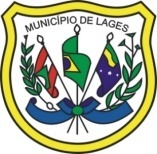 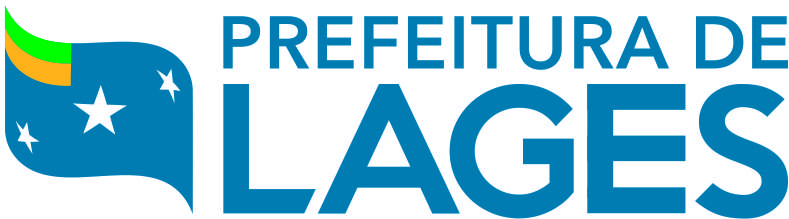 